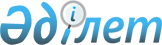 О техническом регламенте Евразийского экономического союза "О требованиях к магистральным трубопроводам для транспортирования жидких и газообразных углеводородовРешение Совета Евразийской экономической комиссии от 23 декабря 2020 года № 121.
      В соответствии со статьей 52 Договора о Евразийском экономическом союзе от 29 мая 2014 года и пунктом 29 приложения № 1 к Регламенту работы Евразийской экономической комиссии, утвержденному Решением Высшего Евразийского экономического совета от 23 декабря 2014 г. № 98, Совет Евразийской экономической комиссии решил:
      1. Принять прилагаемый технический регламент Евразийского экономического союза "О требованиях к магистральным трубопроводам для транспортирования жидких и газообразных углеводородов" (TP ЕАЭС 049/2020).
      2. Установить, что технический регламент Евразийского экономического союза "О требованиях к магистральным трубопроводам для транспортирования жидких и газообразных углеводородов" (TP ЕАЭС 049/2020) вступает в силу с 1 июля 2021 года.
      3. Настоящее Решение вступает в силу по истечении 30 календарных дней с даты его официального опубликования. ТЕХНИЧЕСКИЙ РЕГЛАМЕНТ
Евразийского экономического союза "О требованиях к магистральным трубопроводам для транспортирования жидких и газообразных углеводородов" (ТР ЕАЭС 049/2020) I. Область применения
      1. Настоящий технический регламент устанавливает обязательные для применения и исполнения на таможенной территории Евразийского экономического союза (далее – Союз) требования к магистральным трубопроводам для транспортирования жидких и газообразных углеводородов при проектировании (включая инженерные изыскания), строительстве (реконструкции), эксплуатации (приемке и вводе в эксплуатацию, консервации), утилизации (ликвидации), а также правила оценки их соответствия.
      2. Объектом технического регулирования настоящего технического регламента являются магистральные трубопроводы, включая ответвления от них, номинальным диаметром до DN 1 400 включительно, с избыточным давлением от 1,2 до 14 МПа включительно для транспортирования жидких углеводородов и с избыточным давлением свыше 1,2 до 25 МПа включительно для транспортирования газообразных углеводородов.
      3. Настоящий технический регламент разработан в целях обеспечения защиты жизни и (или) здоровья человека, имущества, окружающей среды, жизни и (или) здоровья животных и растений, предупреждения действий, вводящих в заблуждение потребителей, а также в целях обеспечения энергетической эффективности и ресурсосбережения. 
      4. Требования настоящего технического регламента не распространяются на трубопроводы сетей газораспределения и газопотребления, трубопроводы сетей автономного газоснабжения и автомобильных газонаполнительных компрессорных станций, морские трубопроводы, промысловые и межпромысловые трубопроводы, трубопроводы для транспортирования широкой фракции легких углеводородов и сжиженных углеводородных газов, а также на трубопроводы, предназначенные для осуществления и обеспечения технологических процессов добычи и (или) переработки углеводородного сырья. II. Основные понятия
      5. Для целей применения настоящего технического регламента используются понятия, которые означают следующее:
      "ввод в эксплуатацию объекта магистрального трубопровода" – документально оформленное собственником магистрального трубопровода событие, фиксирующее начало использования объекта магистрального трубопровода по назначению;
      "внутритрубное диагностирование" – вид технического диагностирования, состоящего из комплекса работ, обеспечивающих получение информации о дефектах и особенностях стенки трубопровода, сварных швов и их местоположении с использованием внутритрубных инспекционных приборов, в которых реализованы соответствующие методы неразрушающего контроля;
      "внутритрубный инспекционный прибор" – устройство, перемещаемое внутри трубопровода, снабженное средствами контроля и регистрации данных о дефектах и особенностях стенки трубопровода, сварных швов и их местоположении;
      "газоизмерительная станция" – объект магистрального трубопровода, предназначенный для измерения количества транспортируемых газообразных углеводородов и их физико-химических показателей;
      "газораспределительная станция" – объект магистрального трубопровода, предназначенный для регулирования и поддержания эксплуатационных параметров перед подачей газообразных углеводородов потребителям;
      "компрессорная станция" – объект магистрального трубопровода, предназначенный для создания и поддержания давления в подключенном к нему трубопроводе при транспортировании газообразных углеводородов в соответствии с технологическим режимом эксплуатации магистрального трубопровода;
      "консервация объекта магистрального трубопровода или его части" – выполнение комплекса мероприятий по обеспечению сохранения объекта магистрального трубопровода или его части в работоспособном техническом состоянии в период временного прекращения его эксплуатации;
      "ликвидация объекта магистрального трубопровода" – выполнение комплекса мероприятий по прекращению эксплуатации, демонтажу и (или) разборке, а также по утилизации отходов и приведению занимаемой объектом магистрального трубопровода территории в состояние, пригодное для последующего использования;
      "линейная часть магистрального трубопровода" – объект магистрального трубопровода, предназначенный для перемещения транспортируемых жидких или газообразных углеводородов, включающий в себя собственно трубопровод, вдольтрассовые линии электропередачи, кабельные линии и сооружения связи, устройства электрохимической защиты от коррозии и иные сооружения и технические устройства, обеспечивающие его эксплуатацию;
      "магистральный трубопровод" – единый производственно-технологический комплекс, предназначенный для транспортирования жидких или газообразных углеводородов от пунктов приема до пунктов сдачи потребителям или перевалки жидких углеводородов на автомобильный, железнодорожный или водный транспорт, состоящий из конструктивно и технологически взаимосвязанных объектов, включая сооружения и здания, используемые для целей обслуживания и управления объектами магистрального трубопровода;
      "минимальные расстояния до объектов магистрального трубопровода" – минимальная приближенность не входящих в состав магистрального трубопровода объектов, зданий и сооружений 
к объектам магистрального трубопровода, при которой обеспечивается минимально необходимый уровень их защиты от опасных факторов, которые могут возникнуть в процессе эксплуатации объектов магистрального трубопровода;
      "насосная (перекачивающая) станция" – объект магистрального трубопровода, предназначенный для создания и поддержания давления в трубопроводе в пределах, установленных в проектной документации значений параметров технологических режимов транспортирования жидких углеводородов;
      "номинальный диаметр" – числовое обозначение размера, равное округленному до целого значения внутреннего диаметра и выраженное в миллиметрах без обозначения размерности;
      "объект магистрального трубопровода" – составная часть магистрального трубопровода, предназначенная для выполнения одной или нескольких взаимосвязанных технологических операций в процессе транспортирования, технологического хранения жидких или газообразных углеводородов, перевалки жидких углеводородов на автомобильный, железнодорожный или водный транспорт, включающая в себя комплекс соответствующих зданий, сооружений и технических устройств;
      "объект перевалки жидких углеводородов" – объект магистрального трубопровода, предназначенный для приема жидких углеводородов из линейной части магистрального трубопровода, 
их хранения и перегрузки на автомобильный, железнодорожный или водный транспорт;
      "охранная зона" – территория или акватория с особыми условиями использования, прилегающая к объектам магистрального трубопровода, предназначенная для обеспечения безопасности объектов магистрального трубопровода и создания необходимых условий их эксплуатации, в пределах которой ограничиваются или запрещаются виды деятельности, несовместимые с целями ее установления;
      "потребитель" – лицо (грузоотправитель, грузополучатель), получающее услугу по транспортированию жидких или газообразных углеводородов по магистральному трубопроводу;
      "приемка объекта магистрального трубопровода" – форма оценки соответствия завершенного строительством (реконструкцией) объекта магистрального трубопровода проектной документации, требованиям настоящего технического регламента, других технических регламентов Союза, действие которых на него распространяется, подтверждающая готовность объекта магистрального трубопровода к вводу в эксплуатацию;
      "пункт подогрева нефти" – объект магистрального трубопровода, предназначенный для подогрева перекачиваемой нефти с целью снижения ее вязкости при транспортировании по магистральному трубопроводу;
      "пункт приема-сдачи жидких углеводородов" – объект магистрального трубопровода, предназначенный для измерения и учета количественных и физико-химических показателей передаваемых жидких углеводородов сдающей стороной (или ее представителями) принимающей стороне (или ее представителям);
      "ремонт объекта магистрального трубопровода" – выполнение комплекса мероприятий по полному или частичному восстановлению ресурса и (или) эксплуатационных параметров объекта магистрального трубопровода;
      "собственник магистрального трубопровода" – субъект, обладающий правом собственности на магистральный трубопровод в соответствии с законодательством государств – членов Союза;
      "технический коридор магистральных трубопроводов" – территория, на которой проложены в одном направлении не менее двух трубопроводов с соприкасающимися охранными зонами, которые входят в линейные части соответствующих магистральных трубопроводов, или участки этих трубопроводов и которая ограничена с внешних сторон охранными зонами линейных частей магистральных трубопроводов;
      "техническое диагностирование" – комплекс работ по определению технического состояния объекта диагностирования;
      "техническое устройство" – совокупность технических элементов (машин, оборудования, деталей), представляющих собой единую конструкцию;
      "технологический режим эксплуатации магистрального трубопровода" – совокупность значений параметров технологического процесса транспортирования жидких или газообразных углеводородов по магистральному трубопроводу, устанавливаемых в пределах значений, указанных в проектной документации;
      "углеводороды газообразные" – газы горючие природные, подготовленные к транспортированию по магистральному трубопроводу;
      "углеводороды жидкие" – нефть, газовый конденсат, подготовленные к транспортированию по магистральному трубопроводу, автомобильные и авиационные бензины, дизельное и судовое топливо, топливо для реактивных двигателей;
      "уполномоченный представитель собственника магистрального трубопровода" – зарегистрированное в соответствии с законодательством государства – члена Союза на его территории юридическое лицо, которое определено собственником магистрального трубопровода для осуществления определенных действий от его имени;
      "эксплуатационная документация" – совокупность документов, определяющих правила эксплуатации, значения эксплуатационных параметров объектов магистрального трубопровода, а также содержащих сведения об их эксплуатации; 
      "эксплуатационные параметры магистрального трубопровода" –совокупность технических характеристик магистрального трубопровода, устанавливаемых в пределах значений, указанных в проектной документации;
      "эксплуатационный контроль" – форма оценки соответствия, предусматривающая выполнение комплекса мероприятий, направленных на выявление и устранение несоответствий требованиям настоящего технического регламента при эксплуатации объектов магистрального трубопровода;
      "эксплуатация магистрального трубопровода" – деятельность по обеспечению функционирования магистрального трубопровода в соответствии с эксплуатационной документацией, включающая в себя в том числе техническое обслуживание, ремонт, техническое диагностирование и оперативно-диспетчерское управление;
      "эксплуатирующая организация" – юридическое лицо, созданное в соответствии с законодательством государства – члена Союза, осуществляющее эксплуатацию магистрального трубопровода на праве собственности или на ином законном основании и несущее ответственность за безопасность его эксплуатации, обеспеченное персоналом и материально-техническими ресурсами, необходимыми для управления деятельностью магистрального трубопровода, обслуживания и поддержания его эксплуатационных параметров. III. Правила ввода в эксплуатацию
      6. Магистральные трубопроводы (объекты магистральных трубопроводов), вводимые в эксплуатацию на территориях государств – членов Союза (далее – государства-члены), должны соответствовать требованиям настоящего технического регламента, а также требованиям других технических регламентов Союза, действие которых на них распространяется. 
      7. При вводе в эксплуатацию магистрального трубопровода (объекта магистрального трубопровода) обеспечивается наличие эксплуатационной документации. 
      Эксплуатационная документация формируется эксплуатирующей организацией на основании проектной документации и документации, включаемой в комплект поставки технических устройств, машин и оборудования.
      8. Ввод объектов магистрального трубопровода в эксплуатацию осуществляется в порядке, установленном законодательством государств-членов. IV. Требования к магистральным трубопроводам
      9. Безопасность магистрального трубопровода должна обеспечиваться посредством:
      а) осуществления комплекса научно-исследовательских, технологических, опытно-конструкторских и проектно-изыскательских работ и внедрения их результатов, направленных на повышение безопасности, эксплуатационной и энергетической эффективности объектов магистрального трубопровода, а также применяемых технологий, технических устройств, машин, оборудования и материалов;
      б) соблюдения технологических режимов эксплуатации магистрального трубопровода, проведения технического обслуживания, технического диагностирования и поддержания установленных эксплуатационных параметров;
      в) выполнения расчетов по определению значений эксплуатационных параметров объектов магистрального трубопровода, обеспечивающих их безопасность, энергетическую эффективность и ресурсосбережение, использования их результатов;
      г) проведения оценки соответствия магистрального трубопровода согласно разделу VI настоящего технического регламента;
      д) установления охранных зон в соответствии с характеристиками границ согласно приложению № 1;
      е) обеспечения надежности систем управления технологическими процессами и производственной деятельностью объектов магистрального трубопровода.
      10. При проектировании (включая инженерные изыскания), строительстве (реконструкции) магистрального трубопровода должны соблюдаться действующие на территориях государств-членов требования энергетической эффективности и ресурсосбережения в отношении:
      а) применяемых конструктивных, функционально-технологических и инженерно-технических решений;
      б) характеристик применяемых технических устройств, оборудования и материалов;
      в) показателей, характеризующих удельную величину расхода энергетических ресурсов.
      11. Определение минимальных расстояний до магистрального трубопровода от проектируемых, строящихся или реконструируемых объектов, зданий и сооружений, не входящих в состав магистрального трубопровода, осуществляется в порядке согласно приложению № 2.
      Минимальные расстояния, определенные в соответствии с приложением № 2 к настоящему техническому регламенту, применяются при проектировании магистральных трубопроводов.
      Применение минимальных расстояний в сферах регулирования, не входящих в область применения настоящего технического регламента, определяется законодательством государств-членов.
      12. При проектировании (включая инженерные изыскания) трубопроводов, входящих в линейную часть магистрального трубопровода (далее – трубопровод), основным способом их прокладки следует считать подземную прокладку.
      Надземная (на опорах) прокладка трубопроводов допускается на отдельных участках в пустынных и горных районах, болотистых местностях, районах горных выработок, оползней и районах распространения многолетнемерзлых грунтов, на неустойчивых грунтах, а также на переходах через естественные и искусственные препятствия и определяется проектной документацией.
      Наземная (в насыпи) прокладка трубопроводов допускается на отдельных участках в болотистых местностях, солончаках, районах распространения многолетнемерзлых грунтов и определяется проектной документацией.
      13. Должны быть предусмотрены меры, предотвращающие повреждение трубопровода в местах его перехода от подземной прокладки к надземной или наземной прокладке.
      14. Размещение магистральных трубопроводов на территориях населенных пунктов, особо охраняемых природных территориях, в зонах санитарной охраны источников питьевого водоснабжения осуществляется в соответствии с законодательством государств-членов.
      15. При проектировании (включая инженерные изыскания) магистрального трубопровода должны быть учтены расчетные нагрузки и воздействия, а также их неблагоприятные сочетания, влияющие на прочность и устойчивость объектов магистрального трубопровода. Расчетные схемы и методы расчета на прочность и устойчивость магистрального трубопровода должны учитывать основные особенности воздействия соответствующих нагрузок на его объекты.
      16. При проектировании трубопровода должны быть предусмотрены узлы отключающей трубопроводной арматуры, обеспечивающей перекрытие в трубопроводе потока перекачиваемых жидких или газообразных углеводородов. 
      Расстояние между смежными узлами отключающей трубопроводной арматуры определяется проектной документацией.
      17. Трубопроводная арматура, отключающая от трубопровода насосную (перекачивающую) станцию, компрессорную станцию, газораспределительную станцию (в том числе трубопроводная арматура, отключающая потребителя), газоизмерительную станцию, подземные хранилища газа и резервуарные парки, должна быть оснащена средствами дистанционного контроля и управления и иметь местное управление.
      Оснащение трубопроводной арматуры, предназначенной для перекрытия потока перекачиваемых жидких или газообразных углеводородов в трубопроводе и на узлах подключения, средствами дистанционного контроля и управления определяется проектной документацией.
      18. При проектировании (включая инженерные изыскания) линейной части магистрального трубопровода должны быть предусмотрены меры компенсации продольных перемещений трубопровода.
      19. Объекты магистрального трубопровода должны быть защищены от коррозионного воздействия.
      20. Надземный трубопровод должен быть электрически изолирован от опор.
      21. При проектировании (включая инженерные изыскания) магистрального трубопровода, прокладываемого на участках с активным тектоническим разломом, должны быть предусмотрены специальные инженерно-технические решения по обеспечению безопасности магистрального трубопровода.
      22. Прокладка трубопровода не допускается:
      а) в тоннелях железных и автомобильных дорог;
      б) на железнодорожных и автомобильных мостах.
      23. При проектировании (включая инженерные изыскания), строительстве (реконструкции) объектов магистрального трубопровода должны выполняться мероприятия, обеспечивающие сохранение путей миграции диких животных и мест их постоянного обитания (в том числе в периоды размножения и зимовки).
      24. Для обеспечения контроля технического состояния трубопровода проектной документацией должны быть предусмотрены инженерно-технические решения по очистке внутренней полости и внутритрубному диагностированию трубопровода.
      Конструкция трубопровода должна обеспечивать беспрепятственное прохождение внутритрубных очистных, диагностических, а также разделительных устройств, применяемых для обеспечения последовательной перекачки жидких углеводородов, и должна быть оснащена узлами запуска (пуска) и приема таких устройств.
      25. При проектировании (включая инженерные изыскания) прокладки трубопровода под водной преградой (подводного перехода) должны быть предусмотрены инженерно-технические решения по предотвращению эрозии грунта в границах подводного перехода в процессе эксплуатации трубопровода и по укреплению берегов в случае изменения естественного рельефа местности в процессе строительства (реконструкции) трубопровода.
      Инженерно-технические решения по предотвращению эрозии грунта должны быть предусмотрены также при проектировании (включая инженерные изыскания) прокладки трубопровода на местности, имеющей уклон свыше 20 процентов.
      26. При проектировании (включая инженерные изыскания) прокладки трубопровода над водной преградой должна быть предусмотрена инженерная защита опорных сооружений.
      27. При проектировании (включая инженерные изыскания) магистральных трубопроводов, прокладываемых в горной местности и районах с пересеченным рельефом местности, должны предусматриваться инженерно-технические решения, обеспечивающие устойчивость магистральных трубопроводов к воздействию водных потоков, обвалов, камнепадов, оползней, снежных лавин, селевых потоков и других опасных явлений.
      28. При проектировании (включая инженерные изыскания) магистральных трубопроводов, прокладываемых в районах с многолетнемерзлыми грунтами, должны определяться наиболее благоприятные в геокриологическом и инженерно-гидрологическом отношении участки на основании опережающих научных и инженерных исследований территории, позволяющих обеспечить проведение мероприятий по минимизации изменения геокриологических и физических свойств многолетнемерзлых грунтов.
      29. При проектировании (включая инженерные изыскания) магистральных трубопроводов, прокладываемых в районах с многолетнемерзлыми грунтами, должны быть предусмотрены инженерно-технические решения, обеспечивающие установленный проектной документацией температурный режим эксплуатации магистрального трубопровода и минимизацию его температурного воздействия на окружающую среду.
      30. При проектировании (включая инженерные изыскания) магистрального трубопровода для транспортирования жидких углеводородов в холодных климатических районах должны быть предусмотрены решения по применению систем теплоизоляции и (или) пунктов подогрева нефти.
      31. В соответствии с проектной документацией объекты магистрального трубопровода должны быть оборудованы средствами защиты от воздействия статического электричества, прямых ударов молнии и ее вторичных проявлений.
      32. Насосные (перекачивающие), компрессорные станции и объекты перевалки жидких углеводородов должны быть обеспечены электропитанием от 2 независимых источников питания, а также источниками аварийного электроснабжения.
      33. На объектах магистрального трубопровода должны быть реализованы конструктивные и организационные решения по защите от несанкционированного проникновения и (или) посягательства на их целостность и безопасность.
      34. Места размещения объектов магистрального трубопровода обозначаются специальными предупреждающими и опознавательными знаками, в том числе знаками, содержащими сведения об охранной зоне объектов магистрального трубопровода.
      35. Магистральные трубопроводы должны быть оснащены средствами предупреждения аварий и инцидентов, локализации и ликвидации их последствий, определяемыми проектной документацией.
      36. Внесение изменений в проектную документацию на строительство (реконструкцию) магистрального трубопровода либо его объектов осуществляется в соответствии с законодательством государств-членов.
      37. При строительстве (реконструкции) объектов магистрального трубопровода должны быть приняты меры по охране окружающей среды, рекультивации земель и благоустройству территорий, обращению с отходами в соответствии с законодательством государств-членов.
      38. После завершения строительства (реконструкции) трубопровода для транспортирования жидких углеводородов номинальным диаметром DN 150 и более и газообразных углеводородов номинальным диаметром DN 300 и более, а также для восстановления несущей способности участка такого трубопровода с заменой труб в соответствии с проектной документацией проводится:
      а) контроль геометрических параметров участков трубопровода протяженностью 1 000 м и более путем пропуска внутритрубного инспекционного прибора;
      б) контроль геометрических параметров участков трубопровода протяженностью менее 1 000 м приборно-инструментальными методами;
      в) внутритрубное диагностирование:
      участков трубопровода протяженностью 10 000 м и более;
      участков трубопровода протяженностью менее 10 000 м при условии обоснования необходимости его проведения в проектной документации;
      г) внутритрубное диагностирование участков подводных переходов, проложенных через реку или водоем шириной в межень по зеркалу воды более 10 м и глубиной свыше 1,5 м либо шириной по зеркалу воды в межень 25 м и более независимо от глубины;
      д) контроль состояния изоляционного покрытия.
      39. После завершения строительства (реконструкции) вновь смонтированный трубопровод должен быть испытан на прочность и проверен на герметичность.
      При ремонте трубопровода заменяемый участок должен быть испытан на прочность и проверен на герметичность. 
      40. При эксплуатации магистрального трубопровода следует обеспечивать:
      а) соблюдение эксплуатационных параметров магистрального трубопровода;
      б) проведение контроля технического состояния магистрального трубопровода, включая техническое диагностирование, контроль утечек жидких или газообразных углеводородов и опасной концентрации газа в соответствии с проектной документацией, а также проведение эксплуатационного контроля;
      в) выполнение мероприятий по предотвращению возможных аварий и инцидентов на магистральном трубопроводе, по локализации и ликвидации их последствий;
      г) выполнение требований по предупреждению чрезвычайных ситуаций и требований к охране окружающей среды в соответствии с законодательством государств-членов;
      д) соблюдение показателей энергоемкости и энергетической эффективности магистрального трубопровода, определенных в проектной документации.
      41. Средства измерений и технические системы и устройства с измерительными функциями, входящие в состав газоизмерительных станций и пунктов приема-сдачи жидких углеводородов или применяемые при определении охранных зон магистрального трубопровода и минимальных расстояний до магистрального трубопровода от объектов, зданий и сооружений, не входящих в его состав, а также методики (методы) измерений являются объектами государственного регулирования в области обеспечения единства измерений, в том числе государственного метрологического контроля (надзора), и должны соответствовать обязательным метрологическим и техническим требованиям, установленным в соответствии с законодательством в области обеспечения единства измерений государства-члена, на территории которого они применяются, и праву Союза в области обеспечения единства измерений. 
      42. Осуществление работ (действий, мероприятий) сторонними организациями (лицами) в охранной зоне магистрального трубопровода без получения письменного разрешения собственника магистрального трубопровода или его уполномоченного представителя не допускается.
      43. Запрещается ограничивать доступ персонала, въезд транспортных средств собственника магистрального трубопровода или его уполномоченного представителя в охранную зону магистрального трубопровода в целях технического обслуживания или ремонта магистрального трубопровода, проведения аварийно-восстановительных, аварийно-спасательных работ и (или) работ по ликвидации последствий аварий и инцидентов.
      44. Условия использования охранной зоны магистрального трубопровода и порядок взаимодействия заинтересованных лиц определяются законодательством государств-членов.
      45. Проектная и исполнительная документация на строительство (реконструкцию) магистрального трубопровода, эксплуатационная документация, а также материалы расследования аварий и инцидентов должны храниться у собственника магистрального трубопровода или эксплуатирующей организации в течение всего срока его эксплуатации.
      46. При проектировании и выполнении работ по консервации объекта магистрального трубопровода или его части должны быть предусмотрены меры, обеспечивающие защиту от коррозии, предотвращение разрушения и образования утечек консерванта, охрану окружающей среды, исключение возможности образования предельно допустимой концентрации взрывоопасной смеси, гидратов и замерзания консерванта, осуществление контроля за объектом магистрального трубопровода (его частью) в течение всего срока его нахождения в законсервированном состоянии и ввод в эксплуатацию объекта магистрального трубопровода (его части) после расконсервации.
      47. При проектировании и выполнении работ по утилизации (ликвидации) объекта магистрального трубопровода должны быть предусмотрены меры, обеспечивающие рекультивацию нарушенных земель, утилизацию отходов, предотвращение повреждения зданий и сооружений, расположенных в зоне влияния объекта утилизации (ликвидации), а также предотвращение загрязнения недр и водных объектов. V. Обеспечение соответствия магистрального трубопровода требованиям технического регламента 
      48. Соответствие магистрального трубопровода настоящему техническому регламенту обеспечивается выполнением его требований непосредственно либо положений стандартов, включенных в перечень международных и региональных (межгосударственных) стандартов, а в случае их отсутствия – национальных (государственных) стандартов, в результате применения которых на добровольной основе обеспечивается соблюдение требований настоящего технического регламента.
      49. Методы исследований (испытаний) и измерений устанавливаются в стандартах, включенных в перечень международных и региональных (межгосударственных) стандартов, содержащих правила и методы исследований (испытаний) и измерений, в том числе правила отбора образцов, необходимые для применения и исполнения требований настоящего технического регламента и осуществления оценки соответствия объектов технического регулирования. VI. Оценка соответствия магистрального трубопровода требованиям технического регламента 
      50. Оценка соответствия магистрального трубопровода требованиям настоящего технического регламента проводится в следующих формах:
      а) экспертиза проектной документации (включая результаты инженерных изысканий) – при проектировании (включая инженерные изыскания); 
      б) строительный контроль (технический надзор), авторский и государственный надзор – при строительстве (реконструкции);
      в) приемка – при завершении строительства (реконструкции);
      г) эксплуатационный контроль, государственный контроль (надзор) – при эксплуатации;
      д) строительный контроль и авторский надзор – при утилизации (ликвидации).
      51. Порядок применения форм оценки соответствия магистрального трубопровода требованиям настоящего технического регламента устанавливается законодательством государств-членов.
      52. При проведении оценки соответствия применяются средства измерений и методики (методы) измерений, являющиеся объектами государственного регулирования в области обеспечения единства измерений, в том числе государственного метрологического контроля (надзора), и соответствующие обязательным метрологическим и техническим требованиям, установленным законодательством государства-члена, на территории которого они применяются, а также положениям актов органов Союза в области обеспечения единства измерений в части взаимного признания результатов работ по обеспечению единства измерений.
      53. Приемке подлежат объекты магистрального трубопровода, завершенные строительством (реконструкцией).
      54. Приемка магистрального трубопровода (объекта магистрального трубопровода) после окончания строительства (реконструкции) осуществляется как в полном объеме, так и отдельными очередями в соответствии с законодательством государств-членов и завершается оформлением акта приемки магистрального трубопровода (объекта магистрального трубопровода). 
      55. Приемка объекта магистрального трубопровода проводится на основе исполнительной документации, а также результатов комплексного опробования, технического диагностирования, испытаний, подтверждающих соответствие принимаемого объекта магистрального трубопровода проектной документации и требованиям настоящего технического регламента. 
      56. Устранение дефектов строительно-монтажных работ, параметры которых не соответствуют значениям, установленным в проектной документации, и которые обнаружены в процессе приемки объекта магистрального трубопровода и его эксплуатации в течение гарантийного срока, проводится строительно-монтажной организацией, осуществлявшей строительство (реконструкцию) данного объекта магистрального трубопровода.
      57. Запрещаются приемка и ввод в эксплуатацию магистрального трубопровода (объекта магистрального трубопровода) с неустраненными несоответствиями проектной документации, а также без завершения предусмотренных проектной документацией работ 
в соответствии с законодательством государств-членов, на территориях которых размещается магистральный трубопровод (объект магистрального трубопровода).
      58. Эксплуатационный контроль проводится эксплуатирующими организациями.  VII. Маркировка магистрального трубопровода единым знаком обращения продукции на рынке Союза
      59. Магистральный трубопровод (объект магистрального трубопровода), соответствующий требованиям настоящего технического регламента и прошедший после завершения строительства (реконструкции) процедуру оценки соответствия в форме приемки, маркируется единым знаком обращения продукции на рынке Союза. Единый знак обращения продукции на рынке Союза наносится на левую верхнюю часть первого листа акта приемки магистрального трубопровода (объекта магистрального трубопровода).  VIII. Заключительные положения
      60. Требования, установленные пунктами 12 – 32, 38, 45 настоящего технического регламента, не применяются в отношении:
      а) объектов магистрального трубопровода, введенных в эксплуатацию до даты вступления настоящего технического регламента в силу;
      б) объектов магистрального трубопровода, строительство (реконструкция) которых осуществляется в соответствии с проектной документацией, утвержденной или направленной на государственную экспертизу до даты вступления настоящего технического регламента в силу;
      в) объектов магистрального трубопровода, разрешение на строительство (реконструкцию) которых получено либо уведомление о начале строительства (реконструкции) которых подано до даты вступления настоящего технического регламента в силу. ПЕРЕЧЕНЬ
характеристик границ охранных зон магистрального трубопровода
      * Для Республики Армения на участке земли сельскохозяйственного назначения размер охранной зоны для трубопровода – не менее 15 м с каждой стороны от оси трубопровода.
      ** Для Республики Армения на участке земли сельскохозяйственного назначения размер охранной зоны для двух и более трубопроводов, проложенных в одном технологическом коридоре, – не менее 15 м от оси крайнего трубопровода с каждой стороны технического коридора.
      *** Для Республики Армения размер охранной зоны для подводного перехода – не менее 50 м от оси крайних трубопроводов с каждой стороны.
      Примечание. Допускается установление иных размеров охранных зон законодательством государств – членов Евразийского экономического союза, но не менее значений, указанных в настоящем перечне. ПОРЯДОК
определения минимальных расстояний до магистрального трубопровода от объектов, зданий и сооружений, не входящих в состав магистрального трубопровода
      1. Настоящий Порядок применяется на территориях государств – членов Евразийского экономического союза (далее – государства-члены) и является обязательным для органов государственной власти, органов местного самоуправления, юридических и физических лиц, являющихся собственниками, владельцами или пользователями земельных участков, смежных с земельными участками, занимаемыми магистральными трубопроводами, либо проектирующих объекты жилищно-гражданского и производственного назначения, объекты инженерной, транспортной и социальной инфраструктуры.
      2. Минимальные расстояния от объектов, зданий и сооружений, не входящих в состав магистрального трубопровода, до магистрального трубопровода следует применять в отношении:
      а) отдельных зданий и сооружений – от их ближайших выступающих частей;
      б) зданий и сооружений городов и других населенных пунктов – от их ближайших выступающих частей;
      в) промышленных предприятий, железнодорожных станций, аэродромов, морских и речных портов и пристаней, нефтегазовых сооружений, располагаемых в морской акватории, гидротехнических сооружений, складов горючих и легковоспламеняющихся материалов, артезианских скважин – от ближайших выступающих частей их ограждений;
      г) железных дорог – от подошвы насыпи или бровки выемки со стороны трубопровода, но не менее 10 м от границы полосы отвода дороги;
      д) автомобильных дорог – от подошвы насыпи или бровки выемки земляного полотна;
      е) мостов – от подошвы конусов.
      3. Приближенность к трубопроводу объектов, не входящих в состав магистрального трубопровода, следует определять по кратчайшему расстоянию между вертикальными плоскостями, проходящими по внешним границам этих объектов, и осью трубопровода (при параллельной прокладке трубопроводов – от оси каждого из трубопроводов).
      4. Приближенность объектов, не входящих в состав магистрального трубопровода, к другим объектам магистрального трубопровода следует определять по кратчайшему расстоянию между вертикальными плоскостями, проходящими по внешним границам этих объектов.
      5. Минимальные расстояния до трубопровода, предназначенного для транспортирования жидких углеводородов, от других объектов, не входящих в состав магистрального трубопровода, следует принимать в отношении:
      а) отдельных зданий и сооружений, зданий и сооружений городов и других населенных пунктов, коллективных садов, дачных и коттеджных поселков, отдельных промышленных предприятий, животноводческих ферм, предприятий по тепличному растениеводству, переработке и хранению сельскохозяйственной продукции, карьеров разработки полезных ископаемых, крытых и открытых стоянок на более чем 20 единиц автотранспортных средств, отдельно располагаемых зданий с массовым скоплением людей (учебно-воспитательных, образовательных, лечебных, лечебно-оздоровительных, торговых, развлекательных, вокзалов и т. д.), жилых зданий (3-этажных и выше), железнодорожных станций, аэропортов, морских и речных портов и пристаней, гидроэлектростанций, гидротехнических сооружений морского и речного транспорта, очистных сооружений и насосных станций водопроводных, не относящихся к магистральному трубопроводу для транспортирования жидких углеводородов, мостов железных дорог общей сети и автомобильных дорог I и II категорий с пролетом свыше 20 м (при расположении трубопровода для транспортирования жидких углеводородов ниже мостов по течению), объектов, предназначенных для приема, хранения, выдачи и отгрузки легковоспламеняющихся и горючих жидкостей и газов (баз, складов, автозаправочных станций, наливных пунктов и т. д.), мачт (башен) и сооружений многоканальной линии связи, не относящихся к магистральному трубопроводу, телевизионных башен – не менее указанных в таблице 1:
      б) железных дорог общей сети (на перегонах) и автомобильных дорог I – III категорий, параллельно которым проходит трубопровод, отдельно располагаемых жилых зданий 1 – 2-этажных, садовых домиков, дач, кладбищ, сельскохозяйственных ферм и огороженных участков для организованного выпаса скота, полевых станов – не менее указанных в таблице 2:
      в) отдельно располагаемых нежилых и подсобных сооружений, устьев сооружаемых и эксплуатируемых нефтяных, газовых и артезианских скважин, канализационных сооружений, железных дорог промышленных предприятий, автомобильных дорог IV и V категорий, параллельно которым проложен трубопровод, – не менее указанных в таблице 3:
      г) мостов железных дорог промышленных предприятий, автомобильных дорог III – V категорий с пролетом свыше 20 м (при прохождении магистрального трубопровода для транспортирования жидких углеводородов ниже мостов по течению) – не менее указанных в таблице 4:
      д) территорий насосных (перекачивающих) станций, компрессорных станций, установок комплексной подготовки нефти и газа, станций подземного хранения газа, групповых и сборных пунктов промыслов, промысловых газораспределительных станций, установок очистки и осушки газа – не менее указанных в таблице 5:
      е) вертодромов и посадочных площадок без базирования на них вертолетов – не менее 50 м;
      ж) мостов железных и автомобильных дорог, промышленных предприятий и гидротехнических сооружений (при прохождении трубопровода под водой выше по течению) – не менее указанных в таблице 6:
      з) пристаней и речных вокзалов (при прохождении трубопровода под водой выше по течению) – не менее указанных в таблице 7:
      и) водозаборов (при прохождении трубопроводов под водой выше по течению) – не менее 3 000 м.
      Размещение магистральных трубопроводов в зонах санитарной охраны источников питьевого водоснабжения осуществляется в соответствии с пунктом 14 технического регламента Евразийского экономического союза "О требованиях к магистральным трубопроводам для транспортирования жидких и газообразных углеводородов" (ТР ЕАЭС 049/2020);
      к) автоматизированных электростанций с термоэлектрогенераторами – не менее 15 м;
      л) магистральных оросительных каналов и коллекторов, искусственных водоемов, вдоль которых проходит трубопровод, водозаборных объектов и сооружений оросительных систем – не менее указанных в таблице 8:
      м) воздушных линий электропередачи высокого напряжения, параллельно которым проходит трубопровод, воздушных линий электропередачи высокого напряжения, параллельно которым проходит трубопровод в стесненных условиях трассы, опор воздушных линий электропередачи высокого напряжения при пересечении ими трубопровода, открытых и закрытых трансформаторных подстанций, закрытых распределительных устройств напряжением 35 кВ и более – не менее указанных в таблице 9:
      н) зданий и сооружений специальных предприятий, площадок, охраняемых зон, складов взрывчатых и взрывоопасных веществ, карьеров полезных ископаемых, добыча на которых проводится с выполнением взрывных работ, – определяются на основании расчета и согласуются с эксплуатирующей организацией магистрального трубопровода;
      о) кабелей междугородной связи и силовых электрических кабелей – не менее 10 м.
      6. Минимальные расстояния до насосных (перекачивающих) станций от других объектов, не входящих в состав магистрального трубопровода, следует применять в отношении:
      а) отдельных зданий и сооружений, зданий и сооружений городов и других населенных пунктов, коллективных садов, дачных и коттеджных поселков, отдельных промышленных предприятий, животноводческих ферм, предприятий по тепличному растениеводству, переработке и хранению сельскохозяйственной продукции, карьеров разработки полезных ископаемых, крытых и открытых стоянок на более чем 20 единиц автотранспортных средств, установок комплексной подготовки нефти и газа и их групповых и сборных пунктов, отдельно располагаемых зданий с массовым скоплением людей (учебно-воспитательных, образовательных, лечебных, лечебно-оздоровительных, торговых, развлекательных, вокзалов и т. д.), жилых зданий (3-этажных и выше), железнодорожных станций, аэропортов, морских и речных портов и пристаней, гидроэлектростанций, гидротехнических сооружений морского и речного транспорта, очистных сооружений и насосных станций водопроводных, не относящихся к магистральному трубопроводу для транспортирования жидких углеводородов, мостов железных дорог общей сети и автомобильных дорог I и II категорий с пролетом свыше 20 м, объектов, предназначенных для приема, хранения, выдачи и отгрузки легковоспламеняющихся и горючих жидкостей и газов (баз, складов, автозаправочных станций, наливных пунктов и т. д.), мачт (башен) и сооружений многоканальной линии связи, не относящихся к магистральному трубопроводу, телевизионных башен – не менее указанных в таблице 10:
      Примечание. Для насосных (перекачивающих) станций устанавливаются следующие категории:
      I категория – при емкости резервуарного парка свыше 100 000 м3;
      II категория – при емкости резервуарного парка свыше 20 000 до 100 000 м3 включительно;
      III категория – при емкости резервуарного парка до 20 000 м3 и насосных (перекачивающих) станций без резервуарных парков.
      б) железных дорог общей сети (на перегонах) и автомобильных дорог I – III категорий, отдельно располагаемых жилых зданий 1 – 2-этажных, кладбищ, сельскохозяйственных ферм и огороженных участков для организованного выпаса скота, полевых станов, железных дорог промышленных предприятий – не менее указанных в таблице 11:
      в) автомобильных дорог IV и V категорий – не менее указанных в таблице 12 (но не менее 100 м от ближайшего наземного резервуара, резервуарного парка):
      г) отдельно располагаемых нежилых и подсобных сооружений (сараев и т. д.), устьев сооружаемых и эксплуатируемых нефтяных, газовых и артезианских скважин, очистных сооружений и насосных станций канализации – не менее указанных в таблице 13:
      д) открытых распределительных устройств электроподстанций (35 кВ, 110 кВ, 220 кВ), питающих компрессорные и насосные (перекачивающие) станции трубопроводов и других потребителей электроэнергии, – не менее 100 м;
      е) вертодромов и посадочных площадок без базирования на них вертолетов тяжелых с максимальной взлетной массой более 10 т – не менее 100 м;
      ж) вертодромов и посадочных площадок без базирования на них вертолетов средних с максимальной взлетной массой от 5 до 10 т – не менее 75 м;
      з) вертодромов и посадочных площадок без базирования на них вертолетов легких с максимальной взлетной массой менее 5 т – не менее указанных в таблице 14:
      и) зданий и сооружений специальных предприятий, площадок, охраняемых зон, складов взрывчатых и взрывоопасных веществ, карьеров полезных ископаемых, добыча на которых проводится с выполнением взрывных работ, – определяются на основании расчета и согласуются с эксплуатирующей организацией магистрального трубопровода;
      к) воздушных линий электропередачи высокого напряжения – не менее указанных в таблице 15:
      7. Минимальные расстояния до трубопровода, предназначенного для транспортирования газообразных углеводородов, от других объектов, не входящих в состав магистрального трубопровода, следует применять в отношении:
      а) отдельных зданий и сооружений, зданий и сооружений городов и других населенных пунктов, коллективных садов, дачных и коттеджных поселков, отдельных промышленных предприятий, животноводческих ферм, предприятий по тепличному растениеводству, переработке и хранению сельскохозяйственной продукции, карьеров разработки полезных ископаемых, крытых и открытых стоянок на более чем 20 единиц автотранспортных средств, отдельно располагаемых зданий с массовым скоплением людей (учебно-воспитательных, образовательных, лечебных, лечебно-оздоровительных, торговых, развлекательных, вокзалов и т. д.), жилых зданий (3-этажных и выше), железнодорожных станций, аэропортов, морских и речных портов и пристаней, гидроэлектростанций, гидротехнических сооружений морского и речного транспорта, очистных сооружений и насосных станций водопроводных, не относящихся к магистральному трубопроводу для транспортирования газообразных углеводородов, мостов железных дорог общей сети и автомобильных дорог I и II категорий с пролетом свыше 20 м, объектов, предназначенных для приема, хранения, выдачи и отгрузки легковоспламеняющихся и горючих жидкостей и газов (баз, складов, автозаправочных станций, наливных пунктов и т. д.), мачт (башен) и сооружений многоканальной линии связи, не относящихся к магистральному трубопроводу, телевизионных башен – не менее указанных в таблице 16:
      * Для Республики Армения – свыше 1,2 до 3 МПа включительно.
      ** Для Республики Армения – свыше 3 до 9,8 МПа включительно. Для Республики Казахстан – свыше 2,5 до 10,0 включительно.
      *** Для Республики Казахстан – свыше 10,0 до 14,7 включительно.
      б) железных дорог общей сети (на перегонах) и автомобильных дорог I – III категорий, параллельно которым прокладывается трубопровод, отдельно располагаемых жилых зданий 1 – 2-этажных, садовых домиков, дач, кладбищ, сельскохозяйственных ферм и огороженных участков для организованного выпаса скота, полевых станов – не менее указанных в таблице 17:
      * Для Республики Армения – свыше 1,2 до 3 МПа включительно.
      ** Для Республики Армения – свыше 3 до 9,8 МПа включительно. Для Республики Казахстан – свыше 2,5 до 10,0 включительно.
      *** Для Республики Казахстан – свыше 10,0 до 14,7 включительно.
      в) отдельно располагаемых нежилых и подсобных сооружений, устьев сооружаемых и эксплуатируемых нефтяных, газовых и артезианских скважин, канализационных сооружений, железных дорог промышленных предприятий, автомобильных дорог IV – VI категорий, параллельно которым проходит трубопровод, вертодромов и посадочных площадок без базирования на них вертолетов – не менее указанных в таблице 18:
      * Для Республики Армения – свыше 1,2 до 3 МПа включительно. 
      ** Для Республики Армения – свыше 3 до 9,8 МПа включительно. Для Республики Казахстан – свыше 2,5 до 10,0 включительно.
      *** Для Республики Казахстан – свыше 10,0 до 14,7 включительно.
      г) мостов железных дорог промышленных предприятий и мостов автомобильных дорог III и IV категорий с пролетом свыше 20 м, установок комплексной подготовки нефти и газа, станций подземного хранения газа, групповых и сборных пунктов промыслов, промысловых газораспределительных станций – не менее указанных в таблице 19:
      * Для Республики Армения – свыше 1,2 до 3 МПа включительно.
      **Для Республики Армения – свыше 3 до 9,8 МПа включительно. Для Республики Казахстан – свыше 2,5 до 10,0 включительно.
      *** Для Республики Казахстан – свыше 10,0 до 14,7 включительно.
      д) магистральных оросительных каналов и коллекторов, водозаборных объектов и сооружений оросительных систем – не менее 25 м;
      е) зданий и сооружений специальных предприятий, площадок, охраняемых зон, складов взрывчатых и взрывоопасных веществ, карьеров полезных ископаемых, добыча на которых проводится 
с выполнением взрывных работ, – определяются на основании расчета и согласуются с эксплуатирующей организацией магистрального трубопровода;
      ж) кабелей междугородной связи и силовых электрических кабелей – не менее 10 м;
      з) воздушных линий электропередачи высокого напряжения, параллельно которым проходит магистральный трубопровод, опор воздушных линий электропередачи высокого напряжения при пересечении ими трубопровода, открытых и закрытых трансформаторных подстанций и закрытых распределительных устройств напряжением 35 кВ и более – не менее указанных в таблице 20:
      и) автоматизированных электростанций с термоэлектрогенераторами – не менее 15 м.
      8. Минимальные расстояния до компрессорных станций, станций охлаждения газа, газоизмерительных и газораспределительных станций от других объектов, не входящих в состав магистрального трубопровода, следует применять в отношении:
      а) отдельных зданий и сооружений, зданий и сооружений городов и других населенных пунктов, коллективных садов, дачных и коттеджных поселков, отдельных промышленных предприятий, животноводческих ферм, предприятий по тепличному растениеводству, переработке и хранению сельскохозяйственной продукции, карьеров разработки полезных ископаемых, крытых и открытых стоянок на более чем 20 единиц автотранспортных средств, установок комплексной подготовки нефти и газа и их групповых и сборных пунктов, отдельно располагаемых зданий с массовым скоплением людей (учебно-воспитательных, образовательных, лечебных, лечебно-оздоровительных, торговых, развлекательных, вокзалов и т. д.), жилых зданий (3-этажных и выше), железнодорожных станций, аэропортов, морских и речных портов и пристаней, гидроэлектростанций, гидротехнических сооружений морского и речного транспорта, очистных сооружений и насосных станций водопроводных, не относящихся к магистральному трубопроводу для транспортирования газообразных углеводородов, мостов железных дорог общей сети и автомобильных дорог I и II категорий с пролетом свыше 20 м, объектов, предназначенных для приема, хранения, выдачи и отгрузки легковоспламеняющихся и горючих жидкостей и газов (баз, складов, автозаправочных станций, наливных пунктов и т. д.), мачт (башен) и сооружений многоканальной линии связи, не относящихся к магистральному трубопроводу, телевизионных башен – не менее указанных в таблице 21:
      * Для Республики Казахстан – свыше 2,5 до 10 МПа включительно.
      **Для Республики Казахстан – свыше 10,0 до 14,7 МПа включительно.
      б) мостов железных дорог общей сети и мостов автомобильных дорог I и II категорий с пролетом свыше 20 м, водопроводных сооружений – не менее указанных в таблице 22:
      * Для Республики Казахстан – свыше 2,5 до 10 МПа включительно.
      **Для Республики Казахстан – свыше 10,0 до 14,7 МПа включительно.
      в) железных дорог общей сети (на перегонах) и автомобильных дорог I – III категорий, отдельно располагаемых жилых зданий 1 – 2-этажных, кладбищ, сельскохозяйственных ферм и огороженных участков для организованного выпаса скота, полевых станов – не менее указанных в таблице 23:
      * Для Республики Казахстан – свыше 2,5 до 10 МПа включительно.
      **Для Республики Казахстан – свыше 10,0 до 14,7 МПа включительно.
      г) мостов железных дорог промышленных предприятий, мостов автомобильных дорог III – V категорий с пролетом свыше 20 м – не менее указанных в таблице 24:
      * Для Республики Казахстан – свыше 2,5 до 10 МПа включительно.
      **Для Республики Казахстан – свыше 10,0 до 14,7 МПа включительно.
      д) железных дорог промышленных предприятий и автомобильных дорог IV и V категорий – не менее указанных в таблице 25:
      * Для Республики Казахстан – свыше 2,5 до 10 МПа включительно.
      **Для Республики Казахстан – свыше 10,0 до 14,7 МПа включительно.
      е) отдельно располагаемых нежилых и подсобных сооружений (сараев и т. д.), устьев сооружаемых и эксплуатируемых нефтяных, газовых и артезианских скважин, очистных сооружений и насосных станций канализации – не менее указанных в таблице 26:
      * Для Республики Казахстан – свыше 2,5 до 10 МПа включительно.
      **Для Республики Казахстан – свыше 10,0 до 14,7 МПа включительно.
      ж) для вертодромов и посадочных площадок без базирования на них вертолетов тяжелых с максимальной взлетной массой более 10 т – не менее указанных в таблице 27:
      з) вертодромов и посадочных площадок без базирования на них вертолетов средних с максимальной взлетной массой от 5 до 10 т – не менее указанных в таблице 28:
      и) вертодромов и посадочных площадок без базирования на них вертолетов легких с максимальной взлетной массой менее 5 т – не менее указанных в таблице 29:
      к) зданий и сооружений специальных предприятий, площадок, охраняемых зон, складов взрывчатых и взрывоопасных веществ, карьеров полезных ископаемых, добыча на которых проводится с выполнением взрывных работ, – определяются на основании расчета и согласуются с эксплуатирующей организацией магистрального трубопровода;
      л) воздушных линий электропередачи высокого напряжения – не менее указанных в таблице 30:
      9. Минимальные расстояния до надземных магистральных трубопроводов, транспортирующих газообразные углеводороды, следует принимать увеличенными в 2 раза в отношении объектов, зданий и сооружений, указанных в подпункте "а" пункта 7 настоящего Порядка, и увеличенными в 1,5 раза в отношении объектов, зданий и сооружений, указанных в подпунктах "б" – "д" пункта 7 настоящего Порядка. 
      10. Минимальные расстояния до магистрального трубопровода от объектов, зданий и сооружений, не указанных в настоящем Порядке, устанавливаются в соответствии с законодательством государств-членов. 
      11. При невозможности обеспечения минимальных расстояний от объектов, зданий, сооружений, не входящих в состав магистрального трубопровода, указанных в настоящем Порядке, до строящегося магистрального трубопровода либо до действующего (в том числе законсервированного) магистрального трубопровода от этих объектов, зданий, сооружений, не входящих в состав магистрального трубопровода, указанных в настоящем Порядке, вследствие стесненных условий (природных факторов, развитой социальной, производственной и транспортной инфраструктуры) допускаются отступления от указанных минимальных расстояний в соответствии с законодательством государств-членов при условии обеспечения компенсирующих инженерно-технических решений.
					© 2012. РГП на ПХВ «Институт законодательства и правовой информации Республики Казахстан» Министерства юстиции Республики Казахстан
				
Члены Совета Евразийской экономической комиссии:
Члены Совета Евразийской экономической комиссии:
Члены Совета Евразийской экономической комиссии:
Члены Совета Евразийской экономической комиссии:
Члены Совета Евразийской экономической комиссии:
От Республики Армения
От Республики Беларусь
От Республики Казахстан
От Кыргызской Республики
От Российской Федерации
М. Григорян
И. Петришенко
А. Смаилов
А. Новиков
А. ОверчукПРИНЯТ
Решением Совета
Евразийской экономической комиссии
от 23 декабря 2020 г. № 121ПРИЛОЖЕНИЕ № 1
к техническому регламенту 
Евразийского экономического союза 
"О требованиях к магистральным трубопроводам для
транспортирования жидких и газообразных
углеводородов" (ТР ЕАЭС 049/2020)
Наименование объекта (сооружения) магистрального трубопровода
Характеристики границ охранной зоны
Характеристики границ охранной зоны
Наименование объекта (сооружения) магистрального трубопровода
расположение
размер
1. Трубопровод
на участке земли, заключенном между параллельными плоскостями 
не менее 25 м с каждой стороны от оси трубопровода* 
2. Два и более трубопроводов, проложенных в одном техническом коридоре
на участке земли, заключенном между параллельными плоскостями 
не менее 25 м от оси крайнего трубопровода с каждой стороны технического коридора**
3. Подводный переход
на участке водного пространства от водной поверхности до дна, заключенном между параллельными плоскостями 
не менее 100 м от оси крайних трубопроводов с каждой стороны*** 
4. Насосная (перекачивающая), компрессорная, газораспределительная, газоизмерительная станция, станция охлаждения газа, объект перевалки жидких углеводородов магистрального трубопровода, резервуарный парк объектов магистрального трубопровода, узел измерения жидких и газообразных углеводородов, пункт приема-сдачи жидких углеводородов, пункт подогрева нефти, наливная или сливная эстакада, площадка с компрессорной станцией на объекте подземного хранения газообразных углеводородов
на участке земли, ограниченном замкнутой линией 
не менее 100 м от границы территории соответствующего объекта во все стороны
5. Емкость для хранения и разгазирования конденсата, земляной амбар для аварийного выпуска жидких углеводородов
на участке земли, ограниченном замкнутой линией
не менее 50 м от границы территории указанного объекта во все стороныПРИЛОЖЕНИЕ № 2
к техническому регламенту 
Евразийского экономического союза 
"О требованиях к магистральным трубопроводам для
транспортирования жидких и газообразных
углеводородов" (ТР ЕАЭС 049/2020)Таблица 1
Номинальный диаметр трубопровода
Минимальное расстояние до трубопровода, м
DN 300 и менее
75
свыше DN 300 до DN 500
100
свыше DN 500 до DN 1 000
150
свыше DN 1 000 до DN 1 400
200Таблица 2
Номинальный диаметр трубопровода
Минимальное расстояние до трубопровода, м
DN 300 и менее
50
свыше DN 300 до DN 500
50
свыше DN 500 до DN 1 000
75
свыше DN 1 000 до DN 1 400
100Таблица 3
Номинальный диаметр трубопровода
Минимальное расстояние до трубопровода, м
DN 300 и менее
30
свыше DN 300 до DN 500
30
свыше DN 500 до DN 1 000
30
свыше DN 1 000 до DN 1 400
50Таблица 4
Номинальный диаметр трубопровода
Минимальное расстояние до трубопровода, м
DN 300 и менее
75
свыше DN 300 до DN 500
100
свыше DN 500 до DN 1 000
150
свыше DN 1 000 до DN 1 400
200Таблица 5
Номинальный диаметр трубопровода
Минимальное расстояние до трубопровода, м
DN 300 и менее
30
свыше DN 300 до DN 500
30
свыше DN 500 до DN 1 000
50
свыше DN 1 000 до DN 1 400
50Таблица 6
Номинальный диаметр трубопровода
Минимальное расстояние до трубопровода, м
DN 300 и менее
300
свыше DN 300 до DN 500
300
свыше DN 500 до DN 1 000
300
свыше DN 1 000 до DN 1 400
500Таблица 7
Номинальный диаметр трубопровода
Минимальное расстояние до трубопровода, м
DN 300 и менее
1 000
свыше DN 300 до DN 500
1 000
свыше DN 500 до DN 1 000
1 000
свыше DN 1 000 до DN 1 400
1 500Таблица 8
Номинальный диаметр трубопровода
Минимальное расстояние до трубопровода, м
DN 300 и менее
75
свыше DN 300 до DN 500
100
свыше DN 500 до DN 1 000
150
свыше DN 1 000 до DN 1 400
200Таблица 9
Напряжение воздушной линии электропередачи высокого напряжения, кВ
Минимальное расстояние до трубопровода, м
Минимальное расстояние до трубопровода, м
Напряжение воздушной линии электропередачи высокого напряжения, кВ
при сближении и параллельном следовании от крайнего неотклоненного провода до любой части трубопровода
при сближении и параллельном следовании в стесненных условиях и при пересечении от заземлителя или подземной части (фундаментов) опоры до любой части трубопровода
до 20
10
5
35
15
5
110
20
10
150
25
10
220
25
10
330
30
15
500
40
25
750
40
25Таблица 10
Категория насосных (перекачивающих) станций
Минимальные расстояния до насосных (перекачивающих) станций, м
III
100
II
150
I
200Таблица 11
Категория насосных (перекачивающих) станций
Минимальные расстояния до насосных (перекачивающих) станций, м
III
50
II
75
I
100Таблица 12
Категория насосных (перекачивающих) станций
Минимальные расстояния до насосных (перекачивающих) станций, м
III
20
II
20
I
50Таблица 13
Категория насосных (перекачивающих) станций
Минимальные расстояния до насосных (перекачивающих) станций, м
III
30
II
50
I
75Таблица 14
Категория насосных (перекачивающих) станций
Минимальные расстояния до насосных (перекачивающих) станций, м
III
60
II
60
I
75Таблица 15
Напряжение воздушной линии электропередачи высокого напряжения, кВ
Минимальные расстояния до насосных (перекачивающих) станций, м
до 20
40
21 – 35
40
36 – 110
60
111 – 150
80
151 – 220
100
221 – 330
120
331 – 500
150
501 – 750
150Таблица 16
Номинальный диаметр трубопровода
Минимальное расстояние до трубопровода, м
Минимальное расстояние до трубопровода, м
Минимальное расстояние до трубопровода, м
Минимальное расстояние до трубопровода, м
Номинальный диаметр трубопровода
при рабочем давлении свыше 1,2 до 2,5 МПа включительно*
при рабочем давлении свыше 2,5 до 9,8 МПа включительно**
при рабочем давлении свыше 9,8 до 14,7 МПа включительно***
при рабочем давлении свыше 14,7 до 25 МПа включительно
DN 300 и менее
75
100
125
160
свыше DN 300 до DN 600
125
150
185
240
свыше DN 600 до DN 800
125
200
245
320
свыше DN 800 до DN 1 000
125
250
310
395
свыше DN 1 000 до DN 1 200
125
300
370
475
свыше DN 1 200 до DN 1 400
125
350
430
550Таблица 17
Номинальный диаметр трубопровода
Минимальное расстояние до трубопровода, м
Минимальное расстояние до трубопровода, м
Минимальное расстояние до трубопровода, м
Минимальное расстояние до трубопровода, м
Номинальный диаметр трубопровода
при рабочем давлении свыше 1,2 до 2,5 МПа включительно*
при рабочем давлении свыше 2,5 до 9,8 МПа включительно**
при рабочем давлении свыше 9,8 до 14,7 МПа включительно***

 
при рабочем давлении свыше 14,7 до 25 МПа включительно
DN 300 и менее
75
75
95
120
свыше DN 300 до DN 600
100
125
155
200
свыше DN 600 до DN 800
100
150
185
240
свыше DN 800 до DN 1 000
100
200
245
320
свыше DN 1000 до DN 1 200
100
225
280
360
свыше DN 1 200 до DN 1 400
100
250
310
395Таблица 18
Номинальный диаметр трубопровода
Минимальное расстояние до трубопровода, м
Минимальное расстояние до трубопровода, м
Минимальное расстояние до трубопровода, м
Минимальное расстояние до трубопровода, м
Номинальный диаметр трубопровода
при рабочем давлении свыше 1,2 до 2,5 МПа включительно*
при рабочем давлении свыше 2,5 до 9,8 МПа включительно**
при рабочем давлении свыше 9,8 до 14,7 МПа включительно***
при рабочем давлении свыше 14,7 до 25 МПа включительно
DN 300 и менее
30
50
65
80
свыше DN 300 до DN 600
50
50
65
80
свыше DN 600 до DN 800
50
100
125
160
свыше DN 800 до DN 1 000
50
150
185
240
Свыше DN 1 000 до DN 1 200
50
175
215
280
свыше DN 1 200 до DN 1 400
50
200
245
320Таблица 19
Номинальный диаметр трубопровода
Минимальное расстояние до трубопровода, м
Минимальное расстояние до трубопровода, м
Минимальное расстояние до трубопровода, м
Минимальное расстояние до трубопровода, м
Номинальный диаметр трубопровода
при рабочем давлении свыше 1,2 до 2,5 МПа включительно*
при рабочем давлении свыше 2,5 до 9,8 МПа включительно**
при рабочем давлении свыше 9,8 
до 14,7 МПа включительно***
при рабочем давлении свыше 14,7 
до 25 МПа включительно
DN 300 и менее
75
75
95
120
свыше DN 300 до DN 600
125
125
155
200
свыше DN 600 до DN 800
125
150
185
240
свыше DN 800 до DN 1 000
125
200
245
320
свыше DN 1 000 до DN 1 200
125
225
280
360
свыше DN 1 200 до DN 1 400
125
250
310
395Таблица 20
Напряжение воздушной линии электропередачи высокого напряжения, кВ
Минимальное расстояние до трубопровода, м
Минимальное расстояние до трубопровода, м
Напряжение воздушной линии электропередачи высокого напряжения, кВ
при сближении и параллельном следовании от крайнего неотклоненного провода до любой части трубопровода для транспортирования газообразных углеводородов с давлением газа свыше 1,2 МПа
при сближении и параллельном следовании в стесненных условиях и при пересечении от заземлителя или подземной части (фундаментов) опоры до любой части трубопровода для транспортирования газообразных углеводородов с давлением газа свыше 1,2 МПа
до 20
10
5
21 – 35
15
5
36 – 110
20
10
111 – 150
25
10
151 – 220
25
10
221 – 330
30
15
331 – 500
40
25
551 – 750
40
25Таблица 21
Тип станции
Минимальные расстояния до компрессорных станций, станций охлаждения газа, газораспределительных и газоизмерительных станций, м
Минимальные расстояния до компрессорных станций, станций охлаждения газа, газораспределительных и газоизмерительных станций, м
Минимальные расстояния до компрессорных станций, станций охлаждения газа, газораспределительных и газоизмерительных станций, м
Минимальные расстояния до компрессорных станций, станций охлаждения газа, газораспределительных и газоизмерительных станций, м
Минимальные расстояния до компрессорных станций, станций охлаждения газа, газораспределительных и газоизмерительных станций, м
Минимальные расстояния до компрессорных станций, станций охлаждения газа, газораспределительных и газоизмерительных станций, м
Минимальные расстояния до компрессорных станций, станций охлаждения газа, газораспределительных и газоизмерительных станций, м
Минимальные расстояния до компрессорных станций, станций охлаждения газа, газораспределительных и газоизмерительных станций, м
Минимальные расстояния до компрессорных станций, станций охлаждения газа, газораспределительных и газоизмерительных станций, м
Минимальные расстояния до компрессорных станций, станций охлаждения газа, газораспределительных и газоизмерительных станций, м
Минимальные расстояния до компрессорных станций, станций охлаждения газа, газораспределительных и газоизмерительных станций, м
Минимальные расстояния до компрессорных станций, станций охлаждения газа, газораспределительных и газоизмерительных станций, м
Минимальные расстояния до компрессорных станций, станций охлаждения газа, газораспределительных и газоизмерительных станций, м
Минимальные расстояния до компрессорных станций, станций охлаждения газа, газораспределительных и газоизмерительных станций, м
Минимальные расстояния до компрессорных станций, станций охлаждения газа, газораспределительных и газоизмерительных станций, м
Минимальные расстояния до компрессорных станций, станций охлаждения газа, газораспределительных и газоизмерительных станций, м
Минимальные расстояния до компрессорных станций, станций охлаждения газа, газораспределительных и газоизмерительных станций, м
Тип станции
при номинальном диаметре трубопровода
при номинальном диаметре трубопровода
при номинальном диаметре трубопровода
при номинальном диаметре трубопровода
при номинальном диаметре трубопровода
при номинальном диаметре трубопровода
при номинальном диаметре трубопровода
при номинальном диаметре трубопровода
при номинальном диаметре трубопровода
при номинальном диаметре трубопровода
при номинальном диаметре трубопровода
при номинальном диаметре трубопровода
при номинальном диаметре трубопровода
при номинальном диаметре трубопровода
при номинальном диаметре трубопровода
при номинальном диаметре трубопровода
при номинальном диаметре трубопровода
Тип станции
DN 300 и менее
свыше DN 300 до DN 600
свыше DN 300 до DN 600
свыше DN 600 до DN 800
свыше DN 600 до DN 800
свыше DN 800 до DN 1 000
свыше DN 800 до DN 1 000
свыше DN 1 000 до DN 1 200
свыше DN 1 000 до DN 1 200
свыше DN 1 000 до DN 1 200
свыше DN 1 200 до DN 1 400
свыше DN 1 200 до DN 1 400
свыше DN 1 200 до DN 1 400
свыше DN 1 200 до DN 1 400
свыше DN 300
свыше DN 300
свыше DN 300
при рабочем давлении свыше 1,2 до 2,5 МПа включительно
при рабочем давлении свыше 1,2 до 2,5 МПа включительно
при рабочем давлении свыше 1,2 до 2,5 МПа включительно
при рабочем давлении свыше 1,2 до 2,5 МПа включительно
при рабочем давлении свыше 1,2 до 2,5 МПа включительно
при рабочем давлении свыше 1,2 до 2,5 МПа включительно
при рабочем давлении свыше 1,2 до 2,5 МПа включительно
при рабочем давлении свыше 1,2 до 2,5 МПа включительно
при рабочем давлении свыше 1,2 до 2,5 МПа включительно
при рабочем давлении свыше 1,2 до 2,5 МПа включительно
при рабочем давлении свыше 1,2 до 2,5 МПа включительно
при рабочем давлении свыше 1,2 до 2,5 МПа включительно
при рабочем давлении свыше 1,2 до 2,5 МПа включительно
при рабочем давлении свыше 1,2 до 2,5 МПа включительно
при рабочем давлении свыше 1,2 до 2,5 МПа включительно
при рабочем давлении свыше 1,2 до 2,5 МПа включительно
при рабочем давлении свыше 1,2 до 2,5 МПа включительно
Компрессорная, охлаждения газа
500
500
–
–
–
–
–
–
–
–
–
–
–
–
–
–
500
Газораспределительная, газоизмерительная
100
100
–
–
–
–
–
–
–
–
–
–
–
–
–
–
125
при рабочем давлении свыше 2,5 до 9,8 МПа включительно*
при рабочем давлении свыше 2,5 до 9,8 МПа включительно*
при рабочем давлении свыше 2,5 до 9,8 МПа включительно*
при рабочем давлении свыше 2,5 до 9,8 МПа включительно*
при рабочем давлении свыше 2,5 до 9,8 МПа включительно*
при рабочем давлении свыше 2,5 до 9,8 МПа включительно*
при рабочем давлении свыше 2,5 до 9,8 МПа включительно*
при рабочем давлении свыше 2,5 до 9,8 МПа включительно*
при рабочем давлении свыше 2,5 до 9,8 МПа включительно*
при рабочем давлении свыше 2,5 до 9,8 МПа включительно*
при рабочем давлении свыше 2,5 до 9,8 МПа включительно*
при рабочем давлении свыше 2,5 до 9,8 МПа включительно*
при рабочем давлении свыше 2,5 до 9,8 МПа включительно*
при рабочем давлении свыше 2,5 до 9,8 МПа включительно*
при рабочем давлении свыше 2,5 до 9,8 МПа включительно*
при рабочем давлении свыше 2,5 до 9,8 МПа включительно*
при рабочем давлении свыше 2,5 до 9,8 МПа включительно*
Компрессорная, охлаждения газа
500
500
500
500
700
700
700
700
700
700
700
700
700
700
700
700
–
Газораспределительная, газоизмерительная
150
150
175
175
200
200
250
250
250
300
300
300
350
350
350
350
–
при рабочем давлении свыше 9,8 до 14,7 МПа включительно**
при рабочем давлении свыше 9,8 до 14,7 МПа включительно**
при рабочем давлении свыше 9,8 до 14,7 МПа включительно**
при рабочем давлении свыше 9,8 до 14,7 МПа включительно**
при рабочем давлении свыше 9,8 до 14,7 МПа включительно**
при рабочем давлении свыше 9,8 до 14,7 МПа включительно**
при рабочем давлении свыше 9,8 до 14,7 МПа включительно**
при рабочем давлении свыше 9,8 до 14,7 МПа включительно**
при рабочем давлении свыше 9,8 до 14,7 МПа включительно**
при рабочем давлении свыше 9,8 до 14,7 МПа включительно**
при рабочем давлении свыше 9,8 до 14,7 МПа включительно**
при рабочем давлении свыше 9,8 до 14,7 МПа включительно**
при рабочем давлении свыше 9,8 до 14,7 МПа включительно**
при рабочем давлении свыше 9,8 до 14,7 МПа включительно**
при рабочем давлении свыше 9,8 до 14,7 МПа включительно**
при рабочем давлении свыше 9,8 до 14,7 МПа включительно**
при рабочем давлении свыше 9,8 до 14,7 МПа включительно**
Компрессорная, охлаждения газа
615
615
615
615
860
860
860
860
860
860
860
860
860
860
860
860
–
Газораспределительная, газоизмерительная
185
185
215
215
245
245
310
310
370
370
370
370
430
430
430
430
–
при рабочем давлении свыше 14,7 до 25 МПа включительно
при рабочем давлении свыше 14,7 до 25 МПа включительно
при рабочем давлении свыше 14,7 до 25 МПа включительно
при рабочем давлении свыше 14,7 до 25 МПа включительно
при рабочем давлении свыше 14,7 до 25 МПа включительно
при рабочем давлении свыше 14,7 до 25 МПа включительно
при рабочем давлении свыше 14,7 до 25 МПа включительно
при рабочем давлении свыше 14,7 до 25 МПа включительно
при рабочем давлении свыше 14,7 до 25 МПа включительно
при рабочем давлении свыше 14,7 до 25 МПа включительно
при рабочем давлении свыше 14,7 до 25 МПа включительно
при рабочем давлении свыше 14,7 до 25 МПа включительно
при рабочем давлении свыше 14,7 до 25 МПа включительно
при рабочем давлении свыше 14,7 до 25 МПа включительно
при рабочем давлении свыше 14,7 до 25 МПа включительно
при рабочем давлении свыше 14,7 до 25 МПа включительно
при рабочем давлении свыше 14,7 до 25 МПа включительно
Компрессорная, охлаждения газа
795
795
795
795
1 110
1 110
1 110
1 110
1 110
1 110
1 110
1 110
1 110
1 110
1 110
–
–
Газораспределительная, газоизмерительная
240
240
280
280
320
320
395
395
475
475
475
550
550
550
550
–
–Таблица 22
Тип станции
Минимальные расстояния до компрессорных станций, станций охлаждения газа, газораспределительных и газоизмерительных станций, м
Минимальные расстояния до компрессорных станций, станций охлаждения газа, газораспределительных и газоизмерительных станций, м
Минимальные расстояния до компрессорных станций, станций охлаждения газа, газораспределительных и газоизмерительных станций, м
Минимальные расстояния до компрессорных станций, станций охлаждения газа, газораспределительных и газоизмерительных станций, м
Минимальные расстояния до компрессорных станций, станций охлаждения газа, газораспределительных и газоизмерительных станций, м
Минимальные расстояния до компрессорных станций, станций охлаждения газа, газораспределительных и газоизмерительных станций, м
Минимальные расстояния до компрессорных станций, станций охлаждения газа, газораспределительных и газоизмерительных станций, м
Минимальные расстояния до компрессорных станций, станций охлаждения газа, газораспределительных и газоизмерительных станций, м
Минимальные расстояния до компрессорных станций, станций охлаждения газа, газораспределительных и газоизмерительных станций, м
Минимальные расстояния до компрессорных станций, станций охлаждения газа, газораспределительных и газоизмерительных станций, м
Минимальные расстояния до компрессорных станций, станций охлаждения газа, газораспределительных и газоизмерительных станций, м
Минимальные расстояния до компрессорных станций, станций охлаждения газа, газораспределительных и газоизмерительных станций, м
Минимальные расстояния до компрессорных станций, станций охлаждения газа, газораспределительных и газоизмерительных станций, м
Минимальные расстояния до компрессорных станций, станций охлаждения газа, газораспределительных и газоизмерительных станций, м
Минимальные расстояния до компрессорных станций, станций охлаждения газа, газораспределительных и газоизмерительных станций, м
Минимальные расстояния до компрессорных станций, станций охлаждения газа, газораспределительных и газоизмерительных станций, м
Минимальные расстояния до компрессорных станций, станций охлаждения газа, газораспределительных и газоизмерительных станций, м
Тип станции
при номинальном диаметре трубопровода
при номинальном диаметре трубопровода
при номинальном диаметре трубопровода
при номинальном диаметре трубопровода
при номинальном диаметре трубопровода
при номинальном диаметре трубопровода
при номинальном диаметре трубопровода
при номинальном диаметре трубопровода
при номинальном диаметре трубопровода
при номинальном диаметре трубопровода
при номинальном диаметре трубопровода
при номинальном диаметре трубопровода
при номинальном диаметре трубопровода
при номинальном диаметре трубопровода
при номинальном диаметре трубопровода
при номинальном диаметре трубопровода
при номинальном диаметре трубопровода
Тип станции
DN 300 и менее
свыше DN 300 до DN 600
свыше DN 300 до DN 600
свыше DN 600 до DN 800
свыше DN 600 до DN 800
свыше DN 800 до DN 1 000
свыше DN 800 до DN 1 000
свыше DN 1 000 до DN 1 200
свыше DN 1 000 до DN 1 200
свыше DN 1 000 до DN 1 200
свыше DN 1 200 до DN 1 400
свыше DN 1 200 до DN 1 400
свыше DN 1 200 до DN 1 400
свыше DN 1 200 до DN 1 400
свыше 
DN 300
свыше 
DN 300
свыше 
DN 300
при рабочем давлении свыше 1,2 до 2,5 МПа включительно
при рабочем давлении свыше 1,2 до 2,5 МПа включительно
при рабочем давлении свыше 1,2 до 2,5 МПа включительно
при рабочем давлении свыше 1,2 до 2,5 МПа включительно
при рабочем давлении свыше 1,2 до 2,5 МПа включительно
при рабочем давлении свыше 1,2 до 2,5 МПа включительно
при рабочем давлении свыше 1,2 до 2,5 МПа включительно
при рабочем давлении свыше 1,2 до 2,5 МПа включительно
при рабочем давлении свыше 1,2 до 2,5 МПа включительно
при рабочем давлении свыше 1,2 до 2,5 МПа включительно
при рабочем давлении свыше 1,2 до 2,5 МПа включительно
при рабочем давлении свыше 1,2 до 2,5 МПа включительно
при рабочем давлении свыше 1,2 до 2,5 МПа включительно
при рабочем давлении свыше 1,2 до 2,5 МПа включительно
при рабочем давлении свыше 1,2 до 2,5 МПа включительно
при рабочем давлении свыше 1,2 до 2,5 МПа включительно
при рабочем давлении свыше 1,2 до 2,5 МПа включительно
Компрессорная, охлаждения газа
250
250
–
–
–
–
–
–
–
–
–
–
–
–
–
–
300
Газораспределительная, газоизмерительная
100
100
–
–
–
–
–
–
–
–
–
–
–
–
–
–
125
при рабочем давлении свыше 2,5 до 9,8 МПа включительно*
при рабочем давлении свыше 2,5 до 9,8 МПа включительно*
при рабочем давлении свыше 2,5 до 9,8 МПа включительно*
при рабочем давлении свыше 2,5 до 9,8 МПа включительно*
при рабочем давлении свыше 2,5 до 9,8 МПа включительно*
при рабочем давлении свыше 2,5 до 9,8 МПа включительно*
при рабочем давлении свыше 2,5 до 9,8 МПа включительно*
при рабочем давлении свыше 2,5 до 9,8 МПа включительно*
при рабочем давлении свыше 2,5 до 9,8 МПа включительно*
при рабочем давлении свыше 2,5 до 9,8 МПа включительно*
при рабочем давлении свыше 2,5 до 9,8 МПа включительно*
при рабочем давлении свыше 2,5 до 9,8 МПа включительно*
при рабочем давлении свыше 2,5 до 9,8 МПа включительно*
при рабочем давлении свыше 2,5 до 9,8 МПа включительно*
при рабочем давлении свыше 2,5 до 9,8 МПа включительно*
при рабочем давлении свыше 2,5 до 9,8 МПа включительно*
при рабочем давлении свыше 2,5 до 9,8 МПа включительно*
Компрессорная, охлаждения газа
250
250
300
300
350
350
400
400
400
450
450
450
500
500
500
500
–
Газораспределительная, газоизмерительная
150
150
175
175
200
200
225
225
225
250
250
250
300
300
300
300
–
при рабочем давлении свыше 9,8 до 14,7 МПа включительно**
при рабочем давлении свыше 9,8 до 14,7 МПа включительно**
при рабочем давлении свыше 9,8 до 14,7 МПа включительно**
при рабочем давлении свыше 9,8 до 14,7 МПа включительно**
при рабочем давлении свыше 9,8 до 14,7 МПа включительно**
при рабочем давлении свыше 9,8 до 14,7 МПа включительно**
при рабочем давлении свыше 9,8 до 14,7 МПа включительно**
при рабочем давлении свыше 9,8 до 14,7 МПа включительно**
при рабочем давлении свыше 9,8 до 14,7 МПа включительно**
при рабочем давлении свыше 9,8 до 14,7 МПа включительно**
при рабочем давлении свыше 9,8 до 14,7 МПа включительно**
при рабочем давлении свыше 9,8 до 14,7 МПа включительно**
при рабочем давлении свыше 9,8 до 14,7 МПа включительно**
при рабочем давлении свыше 9,8 до 14,7 МПа включительно**
при рабочем давлении свыше 9,8 до 14,7 МПа включительно**
при рабочем давлении свыше 9,8 до 14,7 МПа включительно**
при рабочем давлении свыше 9,8 до 14,7 МПа включительно**
Компрессорная, охлаждения газа
310
310
370
370
430
430
490
490
555
555
555
555
615
615
615
615
–
Газораспределительная, газоизмерительная
185
185
215
215
245
245
280
280
310
310
310
310
370
370
370
370
–
при рабочем давлении свыше 14,7 до 25 МПа включительно
при рабочем давлении свыше 14,7 до 25 МПа включительно
при рабочем давлении свыше 14,7 до 25 МПа включительно
при рабочем давлении свыше 14,7 до 25 МПа включительно
при рабочем давлении свыше 14,7 до 25 МПа включительно
при рабочем давлении свыше 14,7 до 25 МПа включительно
при рабочем давлении свыше 14,7 до 25 МПа включительно
при рабочем давлении свыше 14,7 до 25 МПа включительно
при рабочем давлении свыше 14,7 до 25 МПа включительно
при рабочем давлении свыше 14,7 до 25 МПа включительно
при рабочем давлении свыше 14,7 до 25 МПа включительно
при рабочем давлении свыше 14,7 до 25 МПа включительно
при рабочем давлении свыше 14,7 до 25 МПа включительно
при рабочем давлении свыше 14,7 до 25 МПа включительно
при рабочем давлении свыше 14,7 до 25 МПа включительно
при рабочем давлении свыше 14,7 до 25 МПа включительно
при рабочем давлении свыше 14,7 до 25 МПа включительно
Компрессорная, охлаждения газа
395
395
475
475
555
555
635
635
715
715
715
795
795
795
795
–
–
Газораспределительная, газоизмерительная
240
240
280
280
320
320
360
360
395
395
395
475
475
475
475
–
–Таблица 23
Тип станции
Минимальные расстояния до компрессорных станций, станций охлаждения газа, газораспределительных и газоизмерительных станций, м
Минимальные расстояния до компрессорных станций, станций охлаждения газа, газораспределительных и газоизмерительных станций, м
Минимальные расстояния до компрессорных станций, станций охлаждения газа, газораспределительных и газоизмерительных станций, м
Минимальные расстояния до компрессорных станций, станций охлаждения газа, газораспределительных и газоизмерительных станций, м
Минимальные расстояния до компрессорных станций, станций охлаждения газа, газораспределительных и газоизмерительных станций, м
Минимальные расстояния до компрессорных станций, станций охлаждения газа, газораспределительных и газоизмерительных станций, м
Минимальные расстояния до компрессорных станций, станций охлаждения газа, газораспределительных и газоизмерительных станций, м
Минимальные расстояния до компрессорных станций, станций охлаждения газа, газораспределительных и газоизмерительных станций, м
Минимальные расстояния до компрессорных станций, станций охлаждения газа, газораспределительных и газоизмерительных станций, м
Минимальные расстояния до компрессорных станций, станций охлаждения газа, газораспределительных и газоизмерительных станций, м
Минимальные расстояния до компрессорных станций, станций охлаждения газа, газораспределительных и газоизмерительных станций, м
Минимальные расстояния до компрессорных станций, станций охлаждения газа, газораспределительных и газоизмерительных станций, м
Минимальные расстояния до компрессорных станций, станций охлаждения газа, газораспределительных и газоизмерительных станций, м
Минимальные расстояния до компрессорных станций, станций охлаждения газа, газораспределительных и газоизмерительных станций, м
Минимальные расстояния до компрессорных станций, станций охлаждения газа, газораспределительных и газоизмерительных станций, м
Минимальные расстояния до компрессорных станций, станций охлаждения газа, газораспределительных и газоизмерительных станций, м
Минимальные расстояния до компрессорных станций, станций охлаждения газа, газораспределительных и газоизмерительных станций, м
Тип станции
при номинальном диаметре трубопровода
при номинальном диаметре трубопровода
при номинальном диаметре трубопровода
при номинальном диаметре трубопровода
при номинальном диаметре трубопровода
при номинальном диаметре трубопровода
при номинальном диаметре трубопровода
при номинальном диаметре трубопровода
при номинальном диаметре трубопровода
при номинальном диаметре трубопровода
при номинальном диаметре трубопровода
при номинальном диаметре трубопровода
при номинальном диаметре трубопровода
при номинальном диаметре трубопровода
при номинальном диаметре трубопровода
при номинальном диаметре трубопровода
при номинальном диаметре трубопровода
Тип станции
DN 300 и менее
свыше DN 300 до DN 600
свыше DN 300 до DN 600
свыше DN 600 до DN 800
свыше DN 600 до DN 800
свыше DN 800 до DN 1 000
свыше DN 800 до DN 1 000
свыше DN 1 000 до DN 1 200
свыше DN 1 000 до DN 1 200
свыше DN 1 000 до DN 1 200
свыше DN 1 200 до DN 1 400
свыше DN 1 200 до DN 1 400
свыше DN 1 200 до DN 1 400
свыше DN 1 200 до DN 1 400
свыше 
DN 300
свыше 
DN 300
свыше 
DN 300
при рабочем давлении свыше 1,2 до 2,5 МПа включительно
при рабочем давлении свыше 1,2 до 2,5 МПа включительно
при рабочем давлении свыше 1,2 до 2,5 МПа включительно
при рабочем давлении свыше 1,2 до 2,5 МПа включительно
при рабочем давлении свыше 1,2 до 2,5 МПа включительно
при рабочем давлении свыше 1,2 до 2,5 МПа включительно
при рабочем давлении свыше 1,2 до 2,5 МПа включительно
при рабочем давлении свыше 1,2 до 2,5 МПа включительно
при рабочем давлении свыше 1,2 до 2,5 МПа включительно
при рабочем давлении свыше 1,2 до 2,5 МПа включительно
при рабочем давлении свыше 1,2 до 2,5 МПа включительно
при рабочем давлении свыше 1,2 до 2,5 МПа включительно
при рабочем давлении свыше 1,2 до 2,5 МПа включительно
при рабочем давлении свыше 1,2 до 2,5 МПа включительно
при рабочем давлении свыше 1,2 до 2,5 МПа включительно
при рабочем давлении свыше 1,2 до 2,5 МПа включительно
при рабочем давлении свыше 1,2 до 2,5 МПа включительно
Компрессорная, охлаждения газа

 
75
75
–
–
–
–
–
–
–
–
–
–
–
–
–
–
150
Газораспределительная, газоизмерительная
75
75
–
–
–
–
–
–
–
–
–
–
–
–
–
–
100
при рабочем давлении свыше 2,5 до 9,8 МПа включительно*
при рабочем давлении свыше 2,5 до 9,8 МПа включительно*
при рабочем давлении свыше 2,5 до 9,8 МПа включительно*
при рабочем давлении свыше 2,5 до 9,8 МПа включительно*
при рабочем давлении свыше 2,5 до 9,8 МПа включительно*
при рабочем давлении свыше 2,5 до 9,8 МПа включительно*
при рабочем давлении свыше 2,5 до 9,8 МПа включительно*
при рабочем давлении свыше 2,5 до 9,8 МПа включительно*
при рабочем давлении свыше 2,5 до 9,8 МПа включительно*
при рабочем давлении свыше 2,5 до 9,8 МПа включительно*
при рабочем давлении свыше 2,5 до 9,8 МПа включительно*
при рабочем давлении свыше 2,5 до 9,8 МПа включительно*
при рабочем давлении свыше 2,5 до 9,8 МПа включительно*
при рабочем давлении свыше 2,5 до 9,8 МПа включительно*
при рабочем давлении свыше 2,5 до 9,8 МПа включительно*
при рабочем давлении свыше 2,5 до 9,8 МПа включительно*
при рабочем давлении свыше 2,5 до 9,8 МПа включительно*
Компрессорная, охлаждения газа
100
100
150
150
200
200
250
250
250
300
300
300
350
350
350
350
–
Газораспределительная, газоизмерительная
75
75
125
125
150
150
200
200
200
225
225
225
250
250
250
250
–
при рабочем давлении свыше 9,8 до 14,7 МПа включительно**
при рабочем давлении свыше 9,8 до 14,7 МПа включительно**
при рабочем давлении свыше 9,8 до 14,7 МПа включительно**
при рабочем давлении свыше 9,8 до 14,7 МПа включительно**
при рабочем давлении свыше 9,8 до 14,7 МПа включительно**
при рабочем давлении свыше 9,8 до 14,7 МПа включительно**
при рабочем давлении свыше 9,8 до 14,7 МПа включительно**
при рабочем давлении свыше 9,8 до 14,7 МПа включительно**
при рабочем давлении свыше 9,8 до 14,7 МПа включительно**
при рабочем давлении свыше 9,8 до 14,7 МПа включительно**
при рабочем давлении свыше 9,8 до 14,7 МПа включительно**
при рабочем давлении свыше 9,8 до 14,7 МПа включительно**
при рабочем давлении свыше 9,8 до 14,7 МПа включительно**
при рабочем давлении свыше 9,8 до 14,7 МПа включительно**
при рабочем давлении свыше 9,8 до 14,7 МПа включительно**
при рабочем давлении свыше 9,8 до 14,7 МПа включительно**
при рабочем давлении свыше 9,8 до 14,7 МПа включительно**
Компрессорная, охлаждения газа
125
125
185
185
245
245
310
310
370
370
370
370
430
430
430
430
–
Газораспределительная, газоизмерительная
95
95
155
155
185
185
245
245
280
280
280
280
310
310
310
310
–
при рабочем давлении свыше 14,7 до 25 МПа включительно
при рабочем давлении свыше 14,7 до 25 МПа включительно
при рабочем давлении свыше 14,7 до 25 МПа включительно
при рабочем давлении свыше 14,7 до 25 МПа включительно
при рабочем давлении свыше 14,7 до 25 МПа включительно
при рабочем давлении свыше 14,7 до 25 МПа включительно
при рабочем давлении свыше 14,7 до 25 МПа включительно
при рабочем давлении свыше 14,7 до 25 МПа включительно
при рабочем давлении свыше 14,7 до 25 МПа включительно
при рабочем давлении свыше 14,7 до 25 МПа включительно
при рабочем давлении свыше 14,7 до 25 МПа включительно
при рабочем давлении свыше 14,7 до 25 МПа включительно
при рабочем давлении свыше 14,7 до 25 МПа включительно
при рабочем давлении свыше 14,7 до 25 МПа включительно
при рабочем давлении свыше 14,7 до 25 МПа включительно
при рабочем давлении свыше 14,7 до 25 МПа включительно
при рабочем давлении свыше 14,7 до 25 МПа включительно
Компрессорная, охлаждения газа
160
160
240
240
320
320
395
395
475
475
475
550
550
550
550
–
–
Газораспределительная, газоизмерительная
120
120
200
200
240
240
320
320
360
360
360
395
395
395
395
–
–Таблица 24
Тип станции
Минимальные расстояния до компрессорных станций, станций охлаждения газа, газораспределительных и газоизмерительных станций, м
Минимальные расстояния до компрессорных станций, станций охлаждения газа, газораспределительных и газоизмерительных станций, м
Минимальные расстояния до компрессорных станций, станций охлаждения газа, газораспределительных и газоизмерительных станций, м
Минимальные расстояния до компрессорных станций, станций охлаждения газа, газораспределительных и газоизмерительных станций, м
Минимальные расстояния до компрессорных станций, станций охлаждения газа, газораспределительных и газоизмерительных станций, м
Минимальные расстояния до компрессорных станций, станций охлаждения газа, газораспределительных и газоизмерительных станций, м
Минимальные расстояния до компрессорных станций, станций охлаждения газа, газораспределительных и газоизмерительных станций, м
Минимальные расстояния до компрессорных станций, станций охлаждения газа, газораспределительных и газоизмерительных станций, м
Минимальные расстояния до компрессорных станций, станций охлаждения газа, газораспределительных и газоизмерительных станций, м
Минимальные расстояния до компрессорных станций, станций охлаждения газа, газораспределительных и газоизмерительных станций, м
Минимальные расстояния до компрессорных станций, станций охлаждения газа, газораспределительных и газоизмерительных станций, м
Минимальные расстояния до компрессорных станций, станций охлаждения газа, газораспределительных и газоизмерительных станций, м
Минимальные расстояния до компрессорных станций, станций охлаждения газа, газораспределительных и газоизмерительных станций, м
Минимальные расстояния до компрессорных станций, станций охлаждения газа, газораспределительных и газоизмерительных станций, м
Минимальные расстояния до компрессорных станций, станций охлаждения газа, газораспределительных и газоизмерительных станций, м
Минимальные расстояния до компрессорных станций, станций охлаждения газа, газораспределительных и газоизмерительных станций, м
Минимальные расстояния до компрессорных станций, станций охлаждения газа, газораспределительных и газоизмерительных станций, м
Тип станции
при номинальном диаметре трубопровода
при номинальном диаметре трубопровода
при номинальном диаметре трубопровода
при номинальном диаметре трубопровода
при номинальном диаметре трубопровода
при номинальном диаметре трубопровода
при номинальном диаметре трубопровода
при номинальном диаметре трубопровода
при номинальном диаметре трубопровода
при номинальном диаметре трубопровода
при номинальном диаметре трубопровода
при номинальном диаметре трубопровода
при номинальном диаметре трубопровода
при номинальном диаметре трубопровода
при номинальном диаметре трубопровода
при номинальном диаметре трубопровода
при номинальном диаметре трубопровода
Тип станции
DN 300 и менее
свыше DN 300 до DN 600
свыше DN 300 до DN 600
свыше DN 600 до DN 800
свыше DN 600 до DN 800
свыше DN 800 до DN 1 000
свыше DN 800 до DN 1 000
свыше DN 1 000 до DN 1 200
свыше DN 1 000 до DN 1 200
свыше DN 1 000 до DN 1 200
свыше DN 1 200 до DN 1 400
свыше DN 1 200 до DN 1 400
свыше DN 1 200 до DN 1 400
свыше DN 1 200 до DN 1 400
свыше 
DN 300
свыше 
DN 300
свыше 
DN 300
при рабочем давлении свыше 1,2 до 2,5 МПа включительно
при рабочем давлении свыше 1,2 до 2,5 МПа включительно
при рабочем давлении свыше 1,2 до 2,5 МПа включительно
при рабочем давлении свыше 1,2 до 2,5 МПа включительно
при рабочем давлении свыше 1,2 до 2,5 МПа включительно
при рабочем давлении свыше 1,2 до 2,5 МПа включительно
при рабочем давлении свыше 1,2 до 2,5 МПа включительно
при рабочем давлении свыше 1,2 до 2,5 МПа включительно
при рабочем давлении свыше 1,2 до 2,5 МПа включительно
при рабочем давлении свыше 1,2 до 2,5 МПа включительно
при рабочем давлении свыше 1,2 до 2,5 МПа включительно
при рабочем давлении свыше 1,2 до 2,5 МПа включительно
при рабочем давлении свыше 1,2 до 2,5 МПа включительно
при рабочем давлении свыше 1,2 до 2,5 МПа включительно
при рабочем давлении свыше 1,2 до 2,5 МПа включительно
при рабочем давлении свыше 1,2 до 2,5 МПа включительно
при рабочем давлении свыше 1,2 до 2,5 МПа включительно
Компрессорная, охлаждения газа
100
100
–
–
–
–
–
–
–
–
–
–
–
–
–
–
150
Газораспределительная, газоизмерительная
75
75
–
–
–
–
–
–
–
–
–
–
–
–
–
–
125
при рабочем давлении свыше 2,5 до 9,8 МПа включительно*
при рабочем давлении свыше 2,5 до 9,8 МПа включительно*
при рабочем давлении свыше 2,5 до 9,8 МПа включительно*
при рабочем давлении свыше 2,5 до 9,8 МПа включительно*
при рабочем давлении свыше 2,5 до 9,8 МПа включительно*
при рабочем давлении свыше 2,5 до 9,8 МПа включительно*
при рабочем давлении свыше 2,5 до 9,8 МПа включительно*
при рабочем давлении свыше 2,5 до 9,8 МПа включительно*
при рабочем давлении свыше 2,5 до 9,8 МПа включительно*
при рабочем давлении свыше 2,5 до 9,8 МПа включительно*
при рабочем давлении свыше 2,5 до 9,8 МПа включительно*
при рабочем давлении свыше 2,5 до 9,8 МПа включительно*
при рабочем давлении свыше 2,5 до 9,8 МПа включительно*
при рабочем давлении свыше 2,5 до 9,8 МПа включительно*
при рабочем давлении свыше 2,5 до 9,8 МПа включительно*
при рабочем давлении свыше 2,5 до 9,8 МПа включительно*
при рабочем давлении свыше 2,5 до 9,8 МПа включительно*
Компрессорная, охлаждения газа
125
125
150
150
200
200
250
250
250
300
300
300
350
350
350
350
–
Газораспределительная, газоизмерительная
100
100
125
125
150
150
200
200
200
225
225
225
250
250
250
250
–
при рабочем давлении свыше 9,8 до 14,7 МПа включительно**
при рабочем давлении свыше 9,8 до 14,7 МПа включительно**
при рабочем давлении свыше 9,8 до 14,7 МПа включительно**
при рабочем давлении свыше 9,8 до 14,7 МПа включительно**
при рабочем давлении свыше 9,8 до 14,7 МПа включительно**
при рабочем давлении свыше 9,8 до 14,7 МПа включительно**
при рабочем давлении свыше 9,8 до 14,7 МПа включительно**
при рабочем давлении свыше 9,8 до 14,7 МПа включительно**
при рабочем давлении свыше 9,8 до 14,7 МПа включительно**
при рабочем давлении свыше 9,8 до 14,7 МПа включительно**
при рабочем давлении свыше 9,8 до 14,7 МПа включительно**
при рабочем давлении свыше 9,8 до 14,7 МПа включительно**
при рабочем давлении свыше 9,8 до 14,7 МПа включительно**
при рабочем давлении свыше 9,8 до 14,7 МПа включительно**
при рабочем давлении свыше 9,8 до 14,7 МПа включительно**
при рабочем давлении свыше 9,8 до 14,7 МПа включительно**
при рабочем давлении свыше 9,8 до 14,7 МПа включительно**
Компрессорная, охлаждения газа
155
155
185
185
245
245
310
310
370
370
370
370
430
430
430
430
–
Газораспределительная, газоизмерительная
125
125
155
155
185
185
245
245
280
280
280
280
310
310
310
310
–
при рабочем давлении свыше 14,7 до 25 МПа включительно
при рабочем давлении свыше 14,7 до 25 МПа включительно
при рабочем давлении свыше 14,7 до 25 МПа включительно
при рабочем давлении свыше 14,7 до 25 МПа включительно
при рабочем давлении свыше 14,7 до 25 МПа включительно
при рабочем давлении свыше 14,7 до 25 МПа включительно
при рабочем давлении свыше 14,7 до 25 МПа включительно
при рабочем давлении свыше 14,7 до 25 МПа включительно
при рабочем давлении свыше 14,7 до 25 МПа включительно
при рабочем давлении свыше 14,7 до 25 МПа включительно
при рабочем давлении свыше 14,7 до 25 МПа включительно
при рабочем давлении свыше 14,7 до 25 МПа включительно
при рабочем давлении свыше 14,7 до 25 МПа включительно
при рабочем давлении свыше 14,7 до 25 МПа включительно
при рабочем давлении свыше 14,7 до 25 МПа включительно
при рабочем давлении свыше 14,7 до 25 МПа включительно
при рабочем давлении свыше 14,7 до 25 МПа включительно
Компрессорная, охлаждения газа
200
200
240
240
320
320
395
395
475
475
475
550
550
550
550
–
–
Газораспределительная, газоизмерительная
160
160
200
200
240
240
320
320
360
360
360
395
395
395
395
–
–Таблица 25
Тип станции
Минимальные расстояния до компрессорных станций, станций охлаждения газа, газораспределительных и газоизмерительных станций, м
Минимальные расстояния до компрессорных станций, станций охлаждения газа, газораспределительных и газоизмерительных станций, м
Минимальные расстояния до компрессорных станций, станций охлаждения газа, газораспределительных и газоизмерительных станций, м
Минимальные расстояния до компрессорных станций, станций охлаждения газа, газораспределительных и газоизмерительных станций, м
Минимальные расстояния до компрессорных станций, станций охлаждения газа, газораспределительных и газоизмерительных станций, м
Минимальные расстояния до компрессорных станций, станций охлаждения газа, газораспределительных и газоизмерительных станций, м
Минимальные расстояния до компрессорных станций, станций охлаждения газа, газораспределительных и газоизмерительных станций, м
Минимальные расстояния до компрессорных станций, станций охлаждения газа, газораспределительных и газоизмерительных станций, м
Минимальные расстояния до компрессорных станций, станций охлаждения газа, газораспределительных и газоизмерительных станций, м
Минимальные расстояния до компрессорных станций, станций охлаждения газа, газораспределительных и газоизмерительных станций, м
Минимальные расстояния до компрессорных станций, станций охлаждения газа, газораспределительных и газоизмерительных станций, м
Тип станции
при номинальном диаметре трубопровода
при номинальном диаметре трубопровода
при номинальном диаметре трубопровода
при номинальном диаметре трубопровода
при номинальном диаметре трубопровода
при номинальном диаметре трубопровода
при номинальном диаметре трубопровода
при номинальном диаметре трубопровода
при номинальном диаметре трубопровода
при номинальном диаметре трубопровода
при номинальном диаметре трубопровода
Тип станции
DN 300 и менее
свыше DN 300 до DN 600
свыше DN 600 до DN 800
свыше DN 800 до DN 1 000
свыше DN 1 000 до DN 1 200
свыше DN 1 200 до DN 1 400
свыше DN 1 200 до DN 1 400
свыше DN 1 200 до DN 1 400
свыше DN 300
свыше DN 300
свыше DN 300
при рабочем давлении свыше 1,2 до 2,5 МПа включительно
при рабочем давлении свыше 1,2 до 2,5 МПа включительно
при рабочем давлении свыше 1,2 до 2,5 МПа включительно
при рабочем давлении свыше 1,2 до 2,5 МПа включительно
при рабочем давлении свыше 1,2 до 2,5 МПа включительно
при рабочем давлении свыше 1,2 до 2,5 МПа включительно
при рабочем давлении свыше 1,2 до 2,5 МПа включительно
при рабочем давлении свыше 1,2 до 2,5 МПа включительно
при рабочем давлении свыше 1,2 до 2,5 МПа включительно
при рабочем давлении свыше 1,2 до 2,5 МПа включительно
при рабочем давлении свыше 1,2 до 2,5 МПа включительно
Компрессорная, охлаждения газа
50
–
–
–
–
–
–
–
–
–
100
Газораспределительная, газоизмерительная
50
–
–
–
–
–
–
–
–
–
75
при рабочем давлении свыше 2,5 до 9,8 МПа включительно*
при рабочем давлении свыше 2,5 до 9,8 МПа включительно*
при рабочем давлении свыше 2,5 до 9,8 МПа включительно*
при рабочем давлении свыше 2,5 до 9,8 МПа включительно*
при рабочем давлении свыше 2,5 до 9,8 МПа включительно*
при рабочем давлении свыше 2,5 до 9,8 МПа включительно*
при рабочем давлении свыше 2,5 до 9,8 МПа включительно*
при рабочем давлении свыше 2,5 до 9,8 МПа включительно*
при рабочем давлении свыше 2,5 до 9,8 МПа включительно*
при рабочем давлении свыше 2,5 до 9,8 МПа включительно*
при рабочем давлении свыше 2,5 до 9,8 МПа включительно*
Компрессорная, охлаждения газа
75
100
150
175
200
200
200
250
250
250
–
Газораспределительная, газоизмерительная
50
75
100
150
175
175
175
200
200
200
–
при рабочем давлении свыше 9,8 до 14,7 МПа включительно**
при рабочем давлении свыше 9,8 до 14,7 МПа включительно**
при рабочем давлении свыше 9,8 до 14,7 МПа включительно**
при рабочем давлении свыше 9,8 до 14,7 МПа включительно**
при рабочем давлении свыше 9,8 до 14,7 МПа включительно**
при рабочем давлении свыше 9,8 до 14,7 МПа включительно**
при рабочем давлении свыше 9,8 до 14,7 МПа включительно**
при рабочем давлении свыше 9,8 до 14,7 МПа включительно**
при рабочем давлении свыше 9,8 до 14,7 МПа включительно**
при рабочем давлении свыше 9,8 до 14,7 МПа включительно**
при рабочем давлении свыше 9,8 до 14,7 МПа включительно**
Компрессорная, охлаждения газа
95
125
185
215
245
245
245
310
310
310
–
Газораспределительная, газоизмерительная
65
95
125
185
215
215
215
245
245
245
–
при рабочем давлении свыше 14,7 до 25 МПа включительно
при рабочем давлении свыше 14,7 до 25 МПа включительно
при рабочем давлении свыше 14,7 до 25 МПа включительно
при рабочем давлении свыше 14,7 до 25 МПа включительно
при рабочем давлении свыше 14,7 до 25 МПа включительно
при рабочем давлении свыше 14,7 до 25 МПа включительно
при рабочем давлении свыше 14,7 до 25 МПа включительно
при рабочем давлении свыше 14,7 до 25 МПа включительно
при рабочем давлении свыше 14,7 до 25 МПа включительно
при рабочем давлении свыше 14,7 до 25 МПа включительно
при рабочем давлении свыше 14,7 до 25 МПа включительно
Компрессорная, охлаждения газа
120
160
240
280
320
320
395
395
395
–
–
Газораспределительная, газоизмерительная
80
120
160
240
280
280
320
320
320
–
–Таблица 26
Тип станции
Минимальные расстояния до компрессорных станций, станций охлаждения газа, газораспределительных и газоизмерительных станций, м
Минимальные расстояния до компрессорных станций, станций охлаждения газа, газораспределительных и газоизмерительных станций, м
Минимальные расстояния до компрессорных станций, станций охлаждения газа, газораспределительных и газоизмерительных станций, м
Минимальные расстояния до компрессорных станций, станций охлаждения газа, газораспределительных и газоизмерительных станций, м
Минимальные расстояния до компрессорных станций, станций охлаждения газа, газораспределительных и газоизмерительных станций, м
Минимальные расстояния до компрессорных станций, станций охлаждения газа, газораспределительных и газоизмерительных станций, м
Минимальные расстояния до компрессорных станций, станций охлаждения газа, газораспределительных и газоизмерительных станций, м
Минимальные расстояния до компрессорных станций, станций охлаждения газа, газораспределительных и газоизмерительных станций, м
Минимальные расстояния до компрессорных станций, станций охлаждения газа, газораспределительных и газоизмерительных станций, м
Минимальные расстояния до компрессорных станций, станций охлаждения газа, газораспределительных и газоизмерительных станций, м
Минимальные расстояния до компрессорных станций, станций охлаждения газа, газораспределительных и газоизмерительных станций, м
Минимальные расстояния до компрессорных станций, станций охлаждения газа, газораспределительных и газоизмерительных станций, м
Минимальные расстояния до компрессорных станций, станций охлаждения газа, газораспределительных и газоизмерительных станций, м
Минимальные расстояния до компрессорных станций, станций охлаждения газа, газораспределительных и газоизмерительных станций, м
Минимальные расстояния до компрессорных станций, станций охлаждения газа, газораспределительных и газоизмерительных станций, м
Минимальные расстояния до компрессорных станций, станций охлаждения газа, газораспределительных и газоизмерительных станций, м
Минимальные расстояния до компрессорных станций, станций охлаждения газа, газораспределительных и газоизмерительных станций, м
Тип станции
при номинальном диаметре трубопровода
при номинальном диаметре трубопровода
при номинальном диаметре трубопровода
при номинальном диаметре трубопровода
при номинальном диаметре трубопровода
при номинальном диаметре трубопровода
при номинальном диаметре трубопровода
при номинальном диаметре трубопровода
при номинальном диаметре трубопровода
при номинальном диаметре трубопровода
при номинальном диаметре трубопровода
при номинальном диаметре трубопровода
при номинальном диаметре трубопровода
при номинальном диаметре трубопровода
при номинальном диаметре трубопровода
при номинальном диаметре трубопровода
при номинальном диаметре трубопровода
Тип станции
DN 300 и менее
свыше DN 300 до DN 600
свыше DN 300 до DN 600
свыше DN 600 до DN 800
свыше DN 600 до DN 800
свыше DN 800 до DN 1 000
свыше DN 800 до DN 1 000
свыше DN 1 000 до DN 1 200
свыше DN 1 000 до DN 1 200
свыше DN 1 000 до DN 1 200
свыше DN 1 200 до DN 1 400
свыше DN 1 200 до DN 1 400
свыше DN 1 200 до DN 1 400
свыше DN 1 200 до DN 1 400
свыше 
DN 300
свыше 
DN 300
свыше 
DN 300
при рабочем давлении свыше 1,2 до 2,5 МПа включительно
при рабочем давлении свыше 1,2 до 2,5 МПа включительно
при рабочем давлении свыше 1,2 до 2,5 МПа включительно
при рабочем давлении свыше 1,2 до 2,5 МПа включительно
при рабочем давлении свыше 1,2 до 2,5 МПа включительно
при рабочем давлении свыше 1,2 до 2,5 МПа включительно
при рабочем давлении свыше 1,2 до 2,5 МПа включительно
при рабочем давлении свыше 1,2 до 2,5 МПа включительно
при рабочем давлении свыше 1,2 до 2,5 МПа включительно
при рабочем давлении свыше 1,2 до 2,5 МПа включительно
при рабочем давлении свыше 1,2 до 2,5 МПа включительно
при рабочем давлении свыше 1,2 до 2,5 МПа включительно
при рабочем давлении свыше 1,2 до 2,5 МПа включительно
при рабочем давлении свыше 1,2 до 2,5 МПа включительно
при рабочем давлении свыше 1,2 до 2,5 МПа включительно
при рабочем давлении свыше 1,2 до 2,5 МПа включительно
при рабочем давлении свыше 1,2 до 2,5 МПа включительно
Компрессорная, охлаждения газа
50
50
–
–
–
–
–
–
–
–
–
–
–
–
–
–
75
Газораспределительная, газоизмерительная
30
30
–
–
–
–
–
–
–
–
–
–
–
–
–
–
50
при рабочем давлении свыше 2,5 до 9,8 МПа включительно*
при рабочем давлении свыше 2,5 до 9,8 МПа включительно*
при рабочем давлении свыше 2,5 до 9,8 МПа включительно*
при рабочем давлении свыше 2,5 до 9,8 МПа включительно*
при рабочем давлении свыше 2,5 до 9,8 МПа включительно*
при рабочем давлении свыше 2,5 до 9,8 МПа включительно*
при рабочем давлении свыше 2,5 до 9,8 МПа включительно*
при рабочем давлении свыше 2,5 до 9,8 МПа включительно*
при рабочем давлении свыше 2,5 до 9,8 МПа включительно*
при рабочем давлении свыше 2,5 до 9,8 МПа включительно*
при рабочем давлении свыше 2,5 до 9,8 МПа включительно*
при рабочем давлении свыше 2,5 до 9,8 МПа включительно*
при рабочем давлении свыше 2,5 до 9,8 МПа включительно*
при рабочем давлении свыше 2,5 до 9,8 МПа включительно*
при рабочем давлении свыше 2,5 до 9,8 МПа включительно*
при рабочем давлении свыше 2,5 до 9,8 МПа включительно*
при рабочем давлении свыше 2,5 до 9,8 МПа включительно*
Компрессорная, охлаждения газа
50
50
75
75
150
150
200
200
200
225
225
225
250
250
250
250
–
Газораспределительная, газоизмерительная
50
50
75
75
100
100
150
150
150
175
175
175
200
200
200
200
–
при рабочем давлении свыше 9,8 до 14,7 МПа включительно**
при рабочем давлении свыше 9,8 до 14,7 МПа включительно**
при рабочем давлении свыше 9,8 до 14,7 МПа включительно**
при рабочем давлении свыше 9,8 до 14,7 МПа включительно**
при рабочем давлении свыше 9,8 до 14,7 МПа включительно**
при рабочем давлении свыше 9,8 до 14,7 МПа включительно**
при рабочем давлении свыше 9,8 до 14,7 МПа включительно**
при рабочем давлении свыше 9,8 до 14,7 МПа включительно**
при рабочем давлении свыше 9,8 до 14,7 МПа включительно**
при рабочем давлении свыше 9,8 до 14,7 МПа включительно**
при рабочем давлении свыше 9,8 до 14,7 МПа включительно**
при рабочем давлении свыше 9,8 до 14,7 МПа включительно**
при рабочем давлении свыше 9,8 до 14,7 МПа включительно**
при рабочем давлении свыше 9,8 до 14,7 МПа включительно**
при рабочем давлении свыше 9,8 до 14,7 МПа включительно**
при рабочем давлении свыше 9,8 до 14,7 МПа включительно**
при рабочем давлении свыше 9,8 до 14,7 МПа включительно**
Компрессорная, охлаждения газа
65
65
95
95
185
185
245
245
280
280
280
280
310
310
310
310
–
Газораспределительная, газоизмерительная
65
65
95
95
125
125
185
185
215
215
215
215
245
245
245
245
–
при рабочем давлении свыше 14,7 до 25 МПа включительно
при рабочем давлении свыше 14,7 до 25 МПа включительно
при рабочем давлении свыше 14,7 до 25 МПа включительно
при рабочем давлении свыше 14,7 до 25 МПа включительно
при рабочем давлении свыше 14,7 до 25 МПа включительно
при рабочем давлении свыше 14,7 до 25 МПа включительно
при рабочем давлении свыше 14,7 до 25 МПа включительно
при рабочем давлении свыше 14,7 до 25 МПа включительно
при рабочем давлении свыше 14,7 до 25 МПа включительно
при рабочем давлении свыше 14,7 до 25 МПа включительно
при рабочем давлении свыше 14,7 до 25 МПа включительно
при рабочем давлении свыше 14,7 до 25 МПа включительно
при рабочем давлении свыше 14,7 до 25 МПа включительно
при рабочем давлении свыше 14,7 до 25 МПа включительно
при рабочем давлении свыше 14,7 до 25 МПа включительно
при рабочем давлении свыше 14,7 до 25 МПа включительно
при рабочем давлении свыше 14,7 до 25 МПа включительно
Компрессорная, охлаждения газа
80
80
120
120
240
240
320
320
360
360
360
395
395
395
395
–
–
Газораспределительная, газоизмерительная
80
80
120
120
160
160
240
240
280
280
280
320
320
320
320
–
–Таблица 27
Номинальный диаметр трубопровода
Минимальные расстояния до компрессорных станций, станций охлаждения газа и газораспределительных, газоизмерительных станций, м
Минимальные расстояния до компрессорных станций, станций охлаждения газа и газораспределительных, газоизмерительных станций, м
Номинальный диаметр трубопровода
при рабочем давлении свыше 2,5 до 25 МПа включительно
при рабочем давлении свыше 1,2 до 2,5 МПа включительно
DN 300 и менее
100
100
свыше DN 300 до DN 600
100
100
свыше DN 600 до DN 800
150
100
свыше DN 800 до DN 1 000
200
100
свыше DN 1 000 до DN 1 200
225
100
свыше DN 1 200 до DN 1 400
250
100Таблица 28
Номинальный диаметр трубопровода
Минимальные расстояния до компрессорных станций, станций охлаждения газа и газораспределительных, газоизмерительных станций, м
Минимальные расстояния до компрессорных станций, станций охлаждения газа и газораспределительных, газоизмерительных станций, м
Номинальный диаметр трубопровода
при рабочем давлении

свыше 2,5 до 25 МПа включительно
при рабочем давлении

свыше 1,2 до 2,5 МПа включительно
DN 300 и менее
75
75
свыше DN 300 до DN 600
75
75
свыше DN 600 до DN 800
150
75
свыше DN 800 до DN 1 000
200
75
свыше DN 1 000 до DN 1 200
225
75
свыше DN 1 200 до DN 1 400
250
75Таблица 29
Номинальный диаметр трубопровода
Минимальные расстояния до компрессорных станций, станций охлаждения газа и газораспределительных, газоизмерительных станций, м
Минимальные расстояния до компрессорных станций, станций охлаждения газа и газораспределительных, газоизмерительных станций, м
Номинальный диаметр трубопровода
при рабочем давлении

свыше 2,5 до 25 МПа включительно
при рабочем давлении

свыше 1,2 до 2,5 МПа включительно
DN 300 и менее
60
60
свыше DN 300 до DN 600
75
60
свыше DN 600 до DN 800
150
60
свыше DN 800 до DN 1 000
200
60
свыше DN 1 000 до DN 1 200
225
60
свыше DN 1 200 до DN 1 400
250
60Таблица 30
Напряжение воздушной линии электропередачи высокого напряжения, кВ
Минимальные расстояния до компрессорных станций, станций охлаждения газа и газораспределительных, газоизмерительных станций, м
до 20
80
35
80
110
100
150
120
220
140
330
160
500
180
750
200